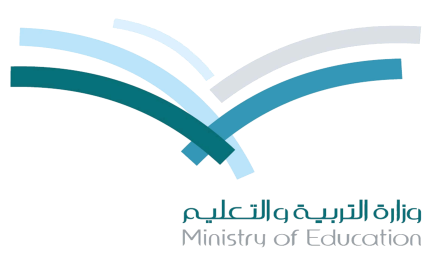 متابعة تحقيق الولاء لله وحده ، وجعل الأعمال خالصة لوجهه ومستقيمة على شرعه في كافة جوانبها .دعم العقيدة الإسلامية التي تستقيم بها نظرة الطالب إلى الكون والإنسان والحياة في الدنيا والآخرة ، وتزويده بالمفاهيم الأساسية والثقافة الإسلامية التي تجعله معتزاً بالإسلام قادراً على الدعوة إليه والدفاع عنه . تمكين الانتماء الحي إلى أمة الإسلام الحاملة لراية التوحيد .تحقيق الوفاء للوطن الإسلامي العام وللوطن الخاص ( المملكة العربية السعودية ) بما يوافق هذه السن من تسام في الأفق وتطلع إلى العلياء ، وقوة في الجسم .تعهد قدرات الطالب ، واستعداداته المختلفة التي تظهر في هذه الفترة ، وتوجيهها وفق ما يناسبه وما يحقق أهداف التربية الإسلامية في مفهومها العام .تنمية التفكير العلمي لدى الطالب ، وتعميق روح البحث والتجريب والتتبع المنهجي ، واستخدام المراجع ، والتعود على طرق الدراسة السليمة .إتاحة الفرصة أمام الطلاب القادرين ، وإعدادهم لمواصلة الدراسة بمستوياتها المختلفة في المعاهد العليا والكليات الجامعية ، في مختلف التخصصات .تهيئة سائر الطلاب للعمل في ميادين الحياة بمستوى لائق .تخريج عدد من المؤهلين مسلكياً وفنياً لسد حاجة البلاد في المرحلة الأولى من التعليم والقيام بالمهام الدينية والأعمال الفنية من (زراعية وتجارية وصناعية ) وغيرها .تحقيق الوعي الأسري لبناء أسرة إسلامية سليمة .إعداد الطلاب للجهاد في سبيل الله روحياً وبدنياً .رعاية الشباب على أساس الإسلام، وعلاج مشكلاتهم الفكرية والانفعالية ومساعدتهم على اجتياز هذه الفترة الحرجة من حياتهم بنجاح وسلام.إكسابهم فضيلة المطالعة النافعة والرغبة في الازدياد من العلم النافع والعمل الصالح واستغلال أوقات الفراغ على وجه مفيد تزدهر به شخصية الفرد وأحوال المجتمع .تكوين الوعي الإيجابي الذي يواجه به الطالب الأفكار الهدّامة والاتجاهات المضلّلة .يهدف نظام المقررات بالمرحلة الثانوية إلى إحداث نقلة نوعية في التعليم الثانوي، بأهدافه وهياكله وأساليبه ومضامينه، ويسعى إلى تحقيق الآتي:المساهمة في تحقيق مرامي سياسة التعليم في المملكة العربية السعودية من التعليم الثانوي، ومن ذلكتعزيز العقيدة الإسلامية التي تستقيم بها نظرة الطالب للكون والإنسان والحياة في الدنيا والآخرة.تعزيز قيم المواطنة والقيم الاجتماعية لدى الطالب.المساهمة في إكساب المتعلمين القدر الملائم من المعارف والمهارات المفيدة ، وفق تخطيط منهجي يراعي خصائص الطلاب في هذه المرحلة.تنمية شخصية الطالب شمولياً ؛ وتنويع الخبرات التعليمية المقدمة لهما.تقليص الهدر في الوقت والتكاليف ، وذلك بتقليل حالات الرسوب والتعثر في الدراسة وما يترتب عليهما من مشكلات نفسية واجتماعية واقتصادية ، وكذلك عدم إعادة العام الدراسي كاملا.تقليل وتركيز عدد المقررات الدراسية التي يدرسها الطالب في الفصل الدراسي الواحد.
تنمية قدرة الطالب على اتخاذ القرارات الصحيحة بمستقبله، مما يعمق ثقته في نفسه، ويزيد إقباله على المدرسة والتعليم، طالما أنه يدرس بناءً على اختياره ووفق قدراته، وفي المدرسة التي يريدها.رفع المستوى التحصيلي والسلوكي من خلال تعويد الطالب للجدية والمواظبة.
إكساب الطالب المهارات الأساسية التي تمكنه من امتلاك متطلبات الحياة العملية والمهنية من خلال تقديم مقررات مهارية يتطلب دراستها من قبل جميع الطلاب.تحقيق مبدأ التعليم من أجل التمكن والإتقان باستخدام استراتيجيات وطرق تعلم متنوعة تتيح للطالب فرصة البحث والابتكار والتفكير الإبداعي.تنمية المهارات الحياتية للطالب، مثل: التعلم الذاتي ومهارات التعاون والتواصل والعمل الجماعي، والتفاعل مع الآخرين والحوار والمناقشة وقبول الرأي الآخر، في إطار من القيم المشتركة والمصالح العليا للمجتمع والوطن.تطوير مهارات التعامل مع مصادر التعلم المختلفة و التقنية الحديثة والمعلوماتية و توظيفها ايجابيا في الحياة العمليةتنمية الاتجاهات الإيجابية المتعلقة بحب العمل المهني المنتج ، والإخلاص في العمل والالتزام بهالأهداف العامة لمادة الفيزياء يمكن اختصارها بما يلي :ـتنمية التفكير العلمي المنطقي و الاستنتاجي عند الطلاب .تشجيع الطلاب على إتباع الموضوعية والأمانة العلمية . تنمية مهارات الملاحظة الحساسة والقياس الدقيق والتنظيم الواضح لدى الطلاب . تقوية حوافز الطلاب في الاختبار والبحث والاستكشاف واستقصاء الحقائق . فهم الظواهر الطبيعية وتفسيرها وربطها بخالق الكون ومدبره . إكساب الطالب المهارات العملية والعلمية . تنمية الاتجاهات العقلية والنفسية الصحيحة .ويمكن تفصيل هذه الأهداف كما يلي :ـأولاً :ـ مساعدة المتعلمين على تعميق العقيدة الإسلامية في نفوسهم وترسيخ الإيمان بالله في قلوبهم ، وتنمية اتجاهات إيجابية نحو الإسلام وقيمه:وذلك من خلال دراستهم الظواهر الطبيعية وما أودع الله فيها من خصائص دالة على عظيم قدرته وبالغ حكمته ، وتنمية ميل الطالب إلى البحث عن آيات الله في نفسه وفي سائر المخلوقات ، وتمكين الانتماء الحي لأمة 
الإسلام ، ودعم العقيدة الإسلامية التي تستقيم بها نظرة الطالب إلى الكون والإنسان والحياة في الدنيا والآخرة ، وتزويده بالمفاهيم الأساسية التي تجعله معتزاً بالإسلام قادراً على الدعوة إلية والدفاع عنه ، وأن الله خلق الكون موزوناً وأي خلل فيه من فعل الإنسان يؤدي إلى عواقب وخيمة .ثانياً :ـ مساعدة المتعلمين على كسب الحقائق والمفاهيم العلمية والمصطلحات العلمية مثل :مفهوم الفرق بين الكمية المتجهة والكمية القياسية ( كالفرق بين القوة والكتلة  (
مفهوم الإزاحة والمسافة والسرعة والتسارع وعلاقة كل منهما بالآخر .     لا يوجد تسارع بدون تأثير قوة .
التيار الكهربائي وأثره المغناطيسي .ثالثاً :ـ مساعدة المتعلمين على كسب الاتجاهات والقيم والعادات المناسبة بصورة وظيفية مثل :الموضوعية وسعة الأفق وعدم التعصب الأعمى وحب الاستطلاع والتروي في إصدار الأحكام والتواضع العلمي ، والأمانة العلمية واحترام العمل اليدوي وآراء الآخرين ، وإكسابهم عادات حسنة في العمل ( نظام ، دقة ، عناية ) والمحافظة على الأدوات والأجهزة العلمية ، وتعلم بعض الهوايات المفيدة ( تكوين دوائر كهربائية أو إلكترونية ، إصلاح الأجهزة ومعرفية طريقة عملها ) ، وتنمية العمل الجماعي ( مثل الرحلات والزيارات العلمية ) والاقتناع بأهمية علم الفيزياء ودوره في التقدم التقني في العصر الحديث .رابعاً :ـ مساعدة المتعلمين على كسب مهارات عقلية مناسبة مثل :دقة الملاحظة وتفسير الظواهر الطبيعية والنتائج العلمية وإتباع الطريقة العلمية في التفكير والبحث والاستقصاء وتنمية قدراتهم الابتكارية ، والتطبيق ( مثل حل المسائل ) ، ومهارة القياس .خامساً :ـ مساعدة المتعلمين على كسب مهارات علمية عملية مناسبة مثل :تنمية المهارة اليدوية البسيطة والمركبة من استخدام الأجهزة والأدوات بصورة صحيحة ، وإعداد بعض التجارب مثل ( الدوائر الكهربائية وقياس تسارع الجاذبية ) ، وإصلاح بعض الأجهزة العلمية والتعامل مع الأجهزة التي تلزم لإجراء التجارب ، ومهارة الرسم الدقيق ، وعمل بعض الوسائل التعليمية ( مثل المصورات والمجسمات ) الخاصة بعلم الفيزياء .سادساً :ـ مساعدة المتعلمين على كسب الاهتمامات والميول العلمية المناسبة بطريقة وظيفية :حيث إن تحسس المشكلات وإثارة التساؤلات حولها ومحاولة تفسيرها ينمي الميول نحو هذه الأشياء وبالتالي جعل الطالب شريكاً في عملية التعليم والتعلم من هذه الاهتمامات والميول العلمية : القراءة العلمية الموجهة واستخدام الأجهزة والأدوات والمواد في إشباع الهوايات وتنمية حب المادة النافعة في نفوسهم والميل إلى رعايتها وشغل أوقات الفراغ وحسن اختيار المهمة وفق ما تسمح به قدراتهم .سابعاً :ـ مساعدة المتعلمين في اليعرف على المنجزات العلمية للعلماء المسلمين والعرب ، واحترام العمل وتقديره والتمثل به :وذلك عن طريق تعريف المتعلمين بمنجزات العلماء المسلمين والعرب ممن قدموا ويقدمون من أعمال ، ليكون دافعاً لهم للتمثل بهم ، ومن هؤلاء العلماء ابن الهيثم المشهور في علم الضوء ، وأبي الريحان البيروني الذي تمكن من قياس أبعاد الأرض وفسر ظاهرتي الشفق وكسوف الشمس وأبو منصور الخازني الذي سبق العالم تورشلي في بحث الضغط الجوي وأبناء موسى بن شاكر وغيرهم .ثامناً :ـ مساعدة المتعلمين على تذوق العلم ( علم الفيزياء ( وتقدير جهود العلماء ودورهم في تقدم العلم والإنسانية :
وذلك بتهيئة الظروف المناسبة للمتعلمين لتنمية التذوق العلمي وأوجه التقدير العلمية لديهم بصورة وظيفية بمعنى غرس الإيمان بالعلم وبقيمته في حل المشكلات التي تواجه الإنسان والدور الذي يقوم به العلماء في سبيل ذلك ، ويدركوا أهمية الأجهزة والأدوات في تقدم تطوير علم الفيزياء وتقدير جهود العلماء والجهود التي تبذلها الدولة من أجل رفع مستوى المعيشة للأفراد ، وتعريفهم بالجهود والتضحيات التي قدمها ويقدمها العلماء في توفير الاستنارة ورفاه بني الإنسان ، ومن هؤلاء العلماء جول ، اسحاق نيوتن ، انشتاين ، همري بيكريل ، رذر فورد ، بيير وماري كيوري ، بلانك وآخرون .
تاسعاً :ـ مساعدة المتعلمين على كسب قدر مناسب من مهارات الاتصال والتعلم الذاتي المستمر :
وذلك بتنمية مهارات الاتصال عن طريق الحديث مع الآخرين ليكون قادراً على إدراك مشاعر الآخرين وحاجاتهم واهتماماتهم ، وإتاحة الفرصة للمتعلمين للتعلم من بعضهم البعض عن طريق المجمعات التعليمية ، والعمل الميداني والرحلات العلمية ، وتنمية مهارات التعلم الذاتي باستخدام الأجهزة العلمية كالحاسوب وشبكات المعلومات في دراسة الفيزياء ، وقراءة الدوريات العلمية والمجلات العلمية ، وإجراء التجارب ، ومشاهدة الأفلام العلمية ، وما يستجد من أوعية ومصادر للمعلومات .
عاشراً :ـ مساعدة المتعلمين على كسب العادات الإيجابية نحو الموارد الطبيعية والبيئية :وذلك بالاستخدام الأمثل لهما عن طريق :
تعريف المتعلمين بالتقنيات النافعة للمحافظة على البيئة وخاصة بيئة المتعلم
تعريف المتعلمين بأهمية المحافظة على مصادر الطاقة .
تعريف المتعلمين بأهمية ترشيد الاستهلاك للكهرباء .   
تعريف المتعلمين بأهمية البترول وطرق الترشيد في استهلاكه .
تعريف المتعلمين كيفية العناية بالمياه والمحافظة عليها وإنها تعتبر مصدر من مصادر الطاقة .
تنمية الشعور الاجتماعي ( الشعور بالمسؤولية واحترام الممتلكات العامة ( المرحلة الثانوية مقرراتالمرحلة الثانوية مقرراتمسار البرنامج المشتركفيزياء 4اليـومالأحدالأحدالاثنينالثلاثاءالأربعاءالخميسالدرسالمجالات  المغناطيسية المجالات  المغناطيسية المجالات  المغناطيسية التاريخملخص الوحدةالمغانط : الدائمة والمؤقتة  - القوى الناتجة عن المجالات المغناطيسية .  المغانط : الدائمة والمؤقتة  - القوى الناتجة عن المجالات المغناطيسية .  المغانط : الدائمة والمؤقتة  - القوى الناتجة عن المجالات المغناطيسية .  الحصةملخص الوحدةالمغانط : الدائمة والمؤقتة  - القوى الناتجة عن المجالات المغناطيسية .  المغانط : الدائمة والمؤقتة  - القوى الناتجة عن المجالات المغناطيسية .  المغانط : الدائمة والمؤقتة  - القوى الناتجة عن المجالات المغناطيسية .  الفترة الزمنيةالفترة الزمنيةالخطوة1: تحديد نتائج التعلم المرغوبةالخطوة1: تحديد نتائج التعلم المرغوبةالخطوة1: تحديد نتائج التعلم المرغوبةالخطوة1: تحديد نتائج التعلم المرغوبةالخطوة1: تحديد نتائج التعلم المرغوبةالخطوة1: تحديد نتائج التعلم المرغوبةالخطوة1: تحديد نتائج التعلم المرغوبةالخطوة1: تحديد نتائج التعلم المرغوبةالخطوة1: تحديد نتائج التعلم المرغوبةالخطوة1: تحديد نتائج التعلم المرغوبةالخطوة1: تحديد نتائج التعلم المرغوبةالأهداف الرئيسيةالأهداف الرئيسيةالأهداف الرئيسيةالأهداف الرئيسيةالأفكار الكبرى (الإفهام الباقية)الأفكار الكبرى (الإفهام الباقية)الأفكار الكبرى (الإفهام الباقية)الأفكار الكبرى (الإفهام الباقية)الأفكار الكبرى (الإفهام الباقية)الأفكار الكبرى (الإفهام الباقية)الأفكار الكبرى (الإفهام الباقية)في نهاية هذه الوحدة يكون الطالب قادرا على أن :يوضح كيف يعمل التغير في المجال المغناطيسي على توليد تيار كهربائي .  يعرف القوة الدافعة الكهربائية .تطبيق ظاهرة الحث الكهرومغناطيسي في تفسير عمل كل من المولدات والمحولات الكهربائية.في نهاية هذه الوحدة يكون الطالب قادرا على أن :يوضح كيف يعمل التغير في المجال المغناطيسي على توليد تيار كهربائي .  يعرف القوة الدافعة الكهربائية .تطبيق ظاهرة الحث الكهرومغناطيسي في تفسير عمل كل من المولدات والمحولات الكهربائية.في نهاية هذه الوحدة يكون الطالب قادرا على أن :يوضح كيف يعمل التغير في المجال المغناطيسي على توليد تيار كهربائي .  يعرف القوة الدافعة الكهربائية .تطبيق ظاهرة الحث الكهرومغناطيسي في تفسير عمل كل من المولدات والمحولات الكهربائية.في نهاية هذه الوحدة يكون الطالب قادرا على أن :يوضح كيف يعمل التغير في المجال المغناطيسي على توليد تيار كهربائي .  يعرف القوة الدافعة الكهربائية .تطبيق ظاهرة الحث الكهرومغناطيسي في تفسير عمل كل من المولدات والمحولات الكهربائية.الفكرة الكبرى:الاستفادة من ظاهرة الحث الكهرومغناطيسي في الحياة العملية سيفهم المتعلمون أن :* التمييز بين الحرارة والشغل .حساب الحرارة المتنقلة والطاقة الحرارية المنتقلة والطاقة الحرارية المتصلةالفكرة الكبرى:الاستفادة من ظاهرة الحث الكهرومغناطيسي في الحياة العملية سيفهم المتعلمون أن :* التمييز بين الحرارة والشغل .حساب الحرارة المتنقلة والطاقة الحرارية المنتقلة والطاقة الحرارية المتصلةالفكرة الكبرى:الاستفادة من ظاهرة الحث الكهرومغناطيسي في الحياة العملية سيفهم المتعلمون أن :* التمييز بين الحرارة والشغل .حساب الحرارة المتنقلة والطاقة الحرارية المنتقلة والطاقة الحرارية المتصلةالفكرة الكبرى:الاستفادة من ظاهرة الحث الكهرومغناطيسي في الحياة العملية سيفهم المتعلمون أن :* التمييز بين الحرارة والشغل .حساب الحرارة المتنقلة والطاقة الحرارية المنتقلة والطاقة الحرارية المتصلةالفكرة الكبرى:الاستفادة من ظاهرة الحث الكهرومغناطيسي في الحياة العملية سيفهم المتعلمون أن :* التمييز بين الحرارة والشغل .حساب الحرارة المتنقلة والطاقة الحرارية المنتقلة والطاقة الحرارية المتصلةالفكرة الكبرى:الاستفادة من ظاهرة الحث الكهرومغناطيسي في الحياة العملية سيفهم المتعلمون أن :* التمييز بين الحرارة والشغل .حساب الحرارة المتنقلة والطاقة الحرارية المنتقلة والطاقة الحرارية المتصلةالفكرة الكبرى:الاستفادة من ظاهرة الحث الكهرومغناطيسي في الحياة العملية سيفهم المتعلمون أن :* التمييز بين الحرارة والشغل .حساب الحرارة المتنقلة والطاقة الحرارية المنتقلة والطاقة الحرارية المتصلةالمعرفة والمهارات الرئيسية التي سيكتسبها المتعلمون بعد تعلم الوحدة ؟المعرفة والمهارات الرئيسية التي سيكتسبها المتعلمون بعد تعلم الوحدة ؟المعرفة والمهارات الرئيسية التي سيكتسبها المتعلمون بعد تعلم الوحدة ؟الأسئلة الأساسية:سيعرف المتعلمون :سيكون المتعلمون قادرون على :ما الجزء المتحرك في المولد الكهربائي ؟ لماذا يستخدم الحديد قلباً للملف ؟ما الفرق بين المولد الكهربائي والمحرك الكهربائي ؟.كيف يعمل التغير في المجال المغناطيسي على توليد تيار كهربائي . القوة الدافعة الكهربائية .ظاهرة الحث الكهرومغناطيسي في تفسير عمل كل من المولدات والمحولات الكهربائية.-توضيح كيف يعمل التغير في المجال المغناطيسي على توليد تيار كهربائي .معرفة القوة الدافعة الكهربائية . تطبيق ظاهرة الحث الكهرومغناطيسي في تفسير عمل كل من المولدات والمحولات الكهربائية.الخطوة 2 : تحديد البراهين والأدلة على تحقق نواتج التعلمالخطوة 2 : تحديد البراهين والأدلة على تحقق نواتج التعلمالخطوة 2 : تحديد البراهين والأدلة على تحقق نواتج التعلمالخطوة 3 : خبرات التعليم والتعلمالخطوة 3 : خبرات التعليم والتعلمالخطوة 3 : خبرات التعليم والتعلمالمهمة الأدائيةالمحكات الرئيسيةأدلة أخرىالأنشطة التعليمية التعلميةسيقوم المتعلمون بمايأتيسيقوم المعلم بما يأتيكتابة قصة .كتابة تقرير .عمل مطوية.تحقيق درجات متقدمة في الاختبارات .القدرة على حل أسئلة التدريبات بالكتاب المدرسي .يتم من خلال جدول المتابعة المعد ( مبتدئ  - نام – كفء – متميز )من خلال الأدلة التالية :النشاط المنزلي .                    * اختبارات فجائية قصيرة .              * التذكير الأكاديمي         * المفكراتكتابة تلخيص .                       * اختبارات طويلة .                        * الملاحظات* تقويم ذاتيعرض الأسئلة الأساسية والإفهام الباقية عن طريق عرض المفردات لدروس الوحدة عن طريق جدول التعلم واسترتيجيته ( ماذا أعرف – ماذا أريد أن أعرف -  ماذا تعلمت ) فيقوم المعلم بتوزيع الجدول المعد لذلك وتوزيعه على الطلاب ثم يقوم الطلاب بتسجيل ما يعرفونه عن المفردة ويقوم المعلم بعد الاطلاع على الجداول بعرض معلومات التعزيز عن طريق جهاز العرض فوق الرأس بشفافيات أو شرائح البوربوينت ومناقشة الطلاب في ذلك وهكذا في كل مفردة.تقسيم الطلاب لمجموعات .عمل أبحاث لمفردات الدرس من الطلاب عن طريق تقسيم المفردات على المجموعات ثم عرض كل مجموعة لبحثها ومناقشته في حصة مع المعلم . توزيع خرائط مفاهيم وخرائط ذهنية فارغة على المجموعات وتحديد مفردات خاصة لكل مجموعة وترك الحرية لها لتنفيذ الخريطة التي يوضح هذه المفردات ثم مناقشتها مع جميع المجموعات وملاحظة ومتابعة وتعزيز المعلم في حصة لذلك ويمكن الاستعانة  بخرائط المفاهيم الموجود بنهاية كل فصل .توزيع ملف الانجاز والذي يحتوي المفردات ويكون فارغة ويقوم الطلاب بتعبئة هذا الملف من أذهانهم ومتابعة المعلم وتعزيز ما يحتاج لذلك .تكليف الطلاب بحل أسئلة الوحدة منزليا  ثم مناقشة المجموعات فيها في حصة كاملة .عمل مطوية لكل مجموعة ولتكن المجموعة الأولى عن العلم طريقنا لمعرفة العالم الطبيعي والمجموعة الثاني الآلات البسيطة ودورها في تسهيل الحياة وجودة العمل .تنفيذ جداول مقارنات يعده المعلم لمفردات الوحدة وتوزع علة المجموعات ومناقشة المجمعات فيها.عقد اختبار لنهاية الوحدة للتأكد من إتقان الطلاب لمفردات الوحدة .* المناقشة والحوار.* كتابة البحث .* عمل مطوية .* كتابة قصة.* تنفيذ نشاطات كتابي الطالب والنشاط.* حل أوراق العمل.* المشاركة في رسم خرائط ذهنية أو خرائط مفاهيم .* جمع المعلوماتيقدم التمهيد .* يحدد إستراتيجية التدريس( تعلم تعاوني – طريقة ألقاءيه– تعلم نشط – حوار ومناقشة – تفكير ناقد * قراءة نموذجية للنصوص.* التعزيز المناسب* تقسيم المجموعات.*إعداد أورق العمل.*إعداد الخرائط الذهنية وخرائط المفاهيمالتوقعاتمبتدئنامِكفءمتميزالشواهد والأدلة ومجموع النقاطعناصر قصة استوف بعض عناصر القصة وافتقد الى الربط بين عناصرهاستوف اغلب عناصر القصة ولم يكن  الربط بين عناصره على درجة واحدة من القوةاستوف جميع عناصر القصة ولم يكن  الربط بين عناصره على درجة واحدة من القوةاستوف جميع عناصر القصة ة وكان  الربط بين جميع العناصر وبنفس القوةالأسلوب اختار الأسلوب المباشر في كتابة القصةاختار الأسلوب المباشر في كتابة القصة مع نوع من التشويقاختار الأسلوب المشوق في كتابة القصة وابتعد عن الأسلوب المباشراختار الأسلوب المشوق في كتابة القصة وابتعد عن المباشرةالمحتوىاشتمل جانب واحد فقت بعض من الأحوالاشتمل على اغلب الأحوالاشتمل جميع الأحوالاشتمل جميع  الأحوال مع التدعيم بدلائلاسم الوحدةاسم الوحدةالمجالات  المغناطيسية مسار البرنامج المشتركفيزياء 4تتمثل مهمتك في :هـالهدفالمهمة الأدائية :                   1- عمل مطوية .                    2- - قصة  يراعى فيها ما درس من مهارات بالوحدة  .الشخصيات . الحوار.الصراع .الأحداث .الإطارين : الزماني والمكاني , والحبكة                   1- عمل مطوية .                    2- - قصة  يراعى فيها ما درس من مهارات بالوحدة  .الشخصيات . الحوار.الصراع .الأحداث .الإطارين : الزماني والمكاني , والحبكةهـالهدفمهمتك :   أن يكتب قصة – تنفيذ مطوية - مهمتك :   أن يكتب قصة – تنفيذ مطوية - مهمتك :   أن يكتب قصة – تنفيذ مطوية - المهمة الأدائية :                   1- عمل مطوية .                    2- - قصة  يراعى فيها ما درس من مهارات بالوحدة  .الشخصيات . الحوار.الصراع .الأحداث .الإطارين : الزماني والمكاني , والحبكة                   1- عمل مطوية .                    2- - قصة  يراعى فيها ما درس من مهارات بالوحدة  .الشخصيات . الحوار.الصراع .الأحداث .الإطارين : الزماني والمكاني , والحبكةهـالهدفالهدف : توظيف الدروس اللغوية الهدف : توظيف الدروس اللغوية الهدف : توظيف الدروس اللغوية المهمة الأدائية :                   1- عمل مطوية .                    2- - قصة  يراعى فيها ما درس من مهارات بالوحدة  .الشخصيات . الحوار.الصراع .الأحداث .الإطارين : الزماني والمكاني , والحبكة                   1- عمل مطوية .                    2- - قصة  يراعى فيها ما درس من مهارات بالوحدة  .الشخصيات . الحوار.الصراع .الأحداث .الإطارين : الزماني والمكاني , والحبكةهـالهدفالمشكلة والتحدي :أن يطرحها بطريقة شيقة , وسلسة وتحقق الفائدة والمتعة للقارئ .المشكلة والتحدي :أن يطرحها بطريقة شيقة , وسلسة وتحقق الفائدة والمتعة للقارئ .المشكلة والتحدي :أن يطرحها بطريقة شيقة , وسلسة وتحقق الفائدة والمتعة للقارئ .المهمة الأدائية :                   1- عمل مطوية .                    2- - قصة  يراعى فيها ما درس من مهارات بالوحدة  .الشخصيات . الحوار.الصراع .الأحداث .الإطارين : الزماني والمكاني , والحبكة                   1- عمل مطوية .                    2- - قصة  يراعى فيها ما درس من مهارات بالوحدة  .الشخصيات . الحوار.الصراع .الأحداث .الإطارين : الزماني والمكاني , والحبكةدالدورأنت : كاتب .أنت : كاتب .أنت : كاتب .المهمة الأدائية :                   1- عمل مطوية .                    2- - قصة  يراعى فيها ما درس من مهارات بالوحدة  .الشخصيات . الحوار.الصراع .الأحداث .الإطارين : الزماني والمكاني , والحبكة                   1- عمل مطوية .                    2- - قصة  يراعى فيها ما درس من مهارات بالوحدة  .الشخصيات . الحوار.الصراع .الأحداث .الإطارين : الزماني والمكاني , والحبكةدالدوروظيفتك : تنفيذ القصة والملصق  .وظيفتك : تنفيذ القصة والملصق  .وظيفتك : تنفيذ القصة والملصق  .المهمة الأدائية :                   1- عمل مطوية .                    2- - قصة  يراعى فيها ما درس من مهارات بالوحدة  .الشخصيات . الحوار.الصراع .الأحداث .الإطارين : الزماني والمكاني , والحبكة                   1- عمل مطوية .                    2- - قصة  يراعى فيها ما درس من مهارات بالوحدة  .الشخصيات . الحوار.الصراع .الأحداث .الإطارين : الزماني والمكاني , والحبكةجالجمهورطلاب المدرسة أو المجتمعطلاب المدرسة أو المجتمعطلاب المدرسة أو المجتمعالمهمة الأدائية :                   1- عمل مطوية .                    2- - قصة  يراعى فيها ما درس من مهارات بالوحدة  .الشخصيات . الحوار.الصراع .الأحداث .الإطارين : الزماني والمكاني , والحبكة                   1- عمل مطوية .                    2- - قصة  يراعى فيها ما درس من مهارات بالوحدة  .الشخصيات . الحوار.الصراع .الأحداث .الإطارين : الزماني والمكاني , والحبكةمالموقفالسياق الذي تجد نفسك فيه هو : سياق المقرر العلميالسياق الذي تجد نفسك فيه هو : سياق المقرر العلميالسياق الذي تجد نفسك فيه هو : سياق المقرر العلميالسياق الذي تجد نفسك فيه هو : سياق المقرر العلميالسياق الذي تجد نفسك فيه هو : سياق المقرر العلميالسياق الذي تجد نفسك فيه هو : سياق المقرر العلمياالناتج والأداء والغرضتنفيذ المطوية والبحث وكتابة الخطبة .تنفيذ المطوية والبحث وكتابة الخطبة .تنفيذ المطوية والبحث وكتابة الخطبة .تنفيذ المطوية والبحث وكتابة الخطبة .تنفيذ المطوية والبحث وكتابة الخطبة .تنفيذ المطوية والبحث وكتابة الخطبة .عمعايير ومحكات النجاحالإلمام بجوانب المطوية وكذلك البحث  .إجرائه بطريقة مشوقه وممتعة.الشمولية .مراعاة الجانب اللغوي والعلمي الشيق .الإلمام بجوانب المطوية وكذلك البحث  .إجرائه بطريقة مشوقه وممتعة.الشمولية .مراعاة الجانب اللغوي والعلمي الشيق .الإلمام بجوانب المطوية وكذلك البحث  .إجرائه بطريقة مشوقه وممتعة.الشمولية .مراعاة الجانب اللغوي والعلمي الشيق .الإلمام بجوانب المطوية وكذلك البحث  .إجرائه بطريقة مشوقه وممتعة.الشمولية .مراعاة الجانب اللغوي والعلمي الشيق .الإلمام بجوانب المطوية وكذلك البحث  .إجرائه بطريقة مشوقه وممتعة.الشمولية .مراعاة الجانب اللغوي والعلمي الشيق .الإلمام بجوانب المطوية وكذلك البحث  .إجرائه بطريقة مشوقه وممتعة.الشمولية .مراعاة الجانب اللغوي والعلمي الشيق .جدول تنظيم التدريسجدول تنظيم التدريسجدول تنظيم التدريسجدول تنظيم التدريسجدول تنظيم التدريسجدول تنظيم التدريسالمكون( الموضوع )اليومالتاريخالحصةالفصلالتوقيعالمدخل والتمهيد ./   /  14هـعرض الأفكار الباقية والأسئلة الأساسية./   /  14هـتقسيم المجموعات وتوزيع جدول التعلم ومناقشة في مفردات وخبرات الوحدة./   /  14هـتوزيع البروشور ومناقشته./   /  14هـالتيار الكهربائي الناتج عن تغير المجالات المغناطيسية - تغير المجالات المغناطيسية يولد قوة دافعة كهربائية حثية/   /  14هـخرائط المفاهيم والخرائط الذهنية/   /  14هـمسابقة المجموعات والفصول./   /  14هـاختبار وتقويم ذاتي ./   /  14هـخاتمة الوحدة ( عمل ملصق-  – قصة)/   /  14هـ/   /  14هـ/   /  14هـ/   /  14هـ/   /  14هـ/   /  14هـ/   /  14هـ/   /  14هـالمرحلة الثانوية مقرراتالمرحلة الثانوية مقرراتمسار البرنامج المشتركفيزياء 4اليـومالأحدالأحدالاثنينالثلاثاءالأربعاءالخميسالدرسالحث الكهرومغناطيسيالحث الكهرومغناطيسيالحث الكهرومغناطيسيالتاريخملخص الوحدةالتيار الكهربائي الناتج عن تغير المجالات المغناطيسية – تغير المجالات المغناطيسية يولد قوة دافعة كهربائية حثية -   التيار الكهربائي الناتج عن تغير المجالات المغناطيسية – تغير المجالات المغناطيسية يولد قوة دافعة كهربائية حثية -   التيار الكهربائي الناتج عن تغير المجالات المغناطيسية – تغير المجالات المغناطيسية يولد قوة دافعة كهربائية حثية -   الحصةملخص الوحدةالتيار الكهربائي الناتج عن تغير المجالات المغناطيسية – تغير المجالات المغناطيسية يولد قوة دافعة كهربائية حثية -   التيار الكهربائي الناتج عن تغير المجالات المغناطيسية – تغير المجالات المغناطيسية يولد قوة دافعة كهربائية حثية -   التيار الكهربائي الناتج عن تغير المجالات المغناطيسية – تغير المجالات المغناطيسية يولد قوة دافعة كهربائية حثية -   الفترة الزمنيةالفترة الزمنيةالخطوة1: تحديد نتائج التعلم المرغوبةالخطوة1: تحديد نتائج التعلم المرغوبةالخطوة1: تحديد نتائج التعلم المرغوبةالخطوة1: تحديد نتائج التعلم المرغوبةالخطوة1: تحديد نتائج التعلم المرغوبةالخطوة1: تحديد نتائج التعلم المرغوبةالخطوة1: تحديد نتائج التعلم المرغوبةالخطوة1: تحديد نتائج التعلم المرغوبةالخطوة1: تحديد نتائج التعلم المرغوبةالخطوة1: تحديد نتائج التعلم المرغوبةالخطوة1: تحديد نتائج التعلم المرغوبةالأهداف الرئيسيةالأهداف الرئيسيةالأهداف الرئيسيةالأهداف الرئيسيةالأفكار الكبرى (الإفهام الباقية)الأفكار الكبرى (الإفهام الباقية)الأفكار الكبرى (الإفهام الباقية)الأفكار الكبرى (الإفهام الباقية)الأفكار الكبرى (الإفهام الباقية)الأفكار الكبرى (الإفهام الباقية)الأفكار الكبرى (الإفهام الباقية)في نهاية هذه الوحدة يكون الطالب قادرا على أن :يوضح كيف يعمل التغير في المجال المغناطيسي على توليد تيار كهربائي . يعرف القوة الدافعة الكهربائية .تطبيق ظاهرة الحث الكهرومغناطيسي في تفسير عمل كل من المولدات والمحولات الكهربائية..في نهاية هذه الوحدة يكون الطالب قادرا على أن :يوضح كيف يعمل التغير في المجال المغناطيسي على توليد تيار كهربائي . يعرف القوة الدافعة الكهربائية .تطبيق ظاهرة الحث الكهرومغناطيسي في تفسير عمل كل من المولدات والمحولات الكهربائية..في نهاية هذه الوحدة يكون الطالب قادرا على أن :يوضح كيف يعمل التغير في المجال المغناطيسي على توليد تيار كهربائي . يعرف القوة الدافعة الكهربائية .تطبيق ظاهرة الحث الكهرومغناطيسي في تفسير عمل كل من المولدات والمحولات الكهربائية..في نهاية هذه الوحدة يكون الطالب قادرا على أن :يوضح كيف يعمل التغير في المجال المغناطيسي على توليد تيار كهربائي . يعرف القوة الدافعة الكهربائية .تطبيق ظاهرة الحث الكهرومغناطيسي في تفسير عمل كل من المولدات والمحولات الكهربائية..الفكرة الكبرى:الاستفادة من ظاهرة الحث الكهرومغناطيسي في الحياة العملية.سيفهم المتعلمون أن : التيار الكهربائي الناتج عن تغير المجالات المغناطيسية له قوة خاصةمعالجة الأخطاء التي تقع في الخلط بين التيار الكهربائي والمجال المغناطيسي.الفكرة الكبرى:الاستفادة من ظاهرة الحث الكهرومغناطيسي في الحياة العملية.سيفهم المتعلمون أن : التيار الكهربائي الناتج عن تغير المجالات المغناطيسية له قوة خاصةمعالجة الأخطاء التي تقع في الخلط بين التيار الكهربائي والمجال المغناطيسي.الفكرة الكبرى:الاستفادة من ظاهرة الحث الكهرومغناطيسي في الحياة العملية.سيفهم المتعلمون أن : التيار الكهربائي الناتج عن تغير المجالات المغناطيسية له قوة خاصةمعالجة الأخطاء التي تقع في الخلط بين التيار الكهربائي والمجال المغناطيسي.الفكرة الكبرى:الاستفادة من ظاهرة الحث الكهرومغناطيسي في الحياة العملية.سيفهم المتعلمون أن : التيار الكهربائي الناتج عن تغير المجالات المغناطيسية له قوة خاصةمعالجة الأخطاء التي تقع في الخلط بين التيار الكهربائي والمجال المغناطيسي.الفكرة الكبرى:الاستفادة من ظاهرة الحث الكهرومغناطيسي في الحياة العملية.سيفهم المتعلمون أن : التيار الكهربائي الناتج عن تغير المجالات المغناطيسية له قوة خاصةمعالجة الأخطاء التي تقع في الخلط بين التيار الكهربائي والمجال المغناطيسي.الفكرة الكبرى:الاستفادة من ظاهرة الحث الكهرومغناطيسي في الحياة العملية.سيفهم المتعلمون أن : التيار الكهربائي الناتج عن تغير المجالات المغناطيسية له قوة خاصةمعالجة الأخطاء التي تقع في الخلط بين التيار الكهربائي والمجال المغناطيسي.الفكرة الكبرى:الاستفادة من ظاهرة الحث الكهرومغناطيسي في الحياة العملية.سيفهم المتعلمون أن : التيار الكهربائي الناتج عن تغير المجالات المغناطيسية له قوة خاصةمعالجة الأخطاء التي تقع في الخلط بين التيار الكهربائي والمجال المغناطيسي.المعرفة والمهارات الرئيسية التي سيكتسبها المتعلمون بعد تعلم الوحدة ؟المعرفة والمهارات الرئيسية التي سيكتسبها المتعلمون بعد تعلم الوحدة ؟المعرفة والمهارات الرئيسية التي سيكتسبها المتعلمون بعد تعلم الوحدة ؟الأسئلة الأساسية:سيعرف المتعلمون :سيكون المتعلمون قادرون على :ما الجزء المتحرك في المولد الكهربائي ؟ لماذا يستخدم الحديد قلباً للملف ؟ما الفرق بين المولد الكهربائي والمحرك الكهربائي ؟كيف يعمل التغير في المجال المغناطيسي على توليد تيار كهربائي . القوة الدافعة الكهربائية . ظاهرة الحث الكهرومغناطيسي في تفسير عمل كل من المولدات والمحولات الكهربائية.-توضيح كيف يعمل التغير في المجال المغناطيسي على توليد تيار كهربائي .  معرفة القوة الدافعة الكهربائية . تطبيق ظاهرة الحث الكهرومغناطيسي في تفسير عمل كل من المولدات والمحولات الكهربائية..الخطوة 2 : تحديد البراهين والأدلة على تحقق نواتج التعلمالخطوة 2 : تحديد البراهين والأدلة على تحقق نواتج التعلمالخطوة 2 : تحديد البراهين والأدلة على تحقق نواتج التعلمالخطوة 3 : خبرات التعليم والتعلمالخطوة 3 : خبرات التعليم والتعلمالخطوة 3 : خبرات التعليم والتعلمالمهمة الأدائيةالمحكات الرئيسيةأدلة أخرىالأنشطة التعليمية التعلميةسيقوم المتعلمون بمايأتيسيقوم المعلم بما يأتيكتابة قصة .كتابة تقرير .عمل مطوية.تحقيق درجات متقدمة في الاختبارات .القدرة على حل أسئلة التدريبات بالكتاب المدرسي .يتم من خلال جدول المتابعة المعد ( مبتدئ  - نام – كفء – متميز )من خلال الأدلة التالية :النشاط المنزلي .                    * اختبارات فجائية قصيرة .              * التذكير الأكاديمي         * المفكراتكتابة تلخيص .                       * اختبارات طويلة .                        * الملاحظات* تقويم ذاتيعرض الأسئلة الأساسية والإفهام الباقية عن طريق عرض المفردات لدروس الوحدة عن طريق جدول التعلم واسترتيجيته ( ماذا أعرف – ماذا أريد أن أعرف -  ماذا تعلمت ) فيقوم المعلم بتوزيع الجدول المعد لذلك وتوزيعه على الطلاب ثم يقوم الطلاب بتسجيل ما يعرفونه عن المفردة ويقوم المعلم بعد الاطلاع على الجداول بعرض معلومات التعزيز عن طريق جهاز العرض فوق الرأس بشفافيات أو شرائح البوربوينت ومناقشة الطلاب في ذلك وهكذا في كل مفردة.تقسيم الطلاب لمجموعات .عمل أبحاث لمفردات الدرس من الطلاب عن طريق تقسيم المفردات على المجموعات ثم عرض كل مجموعة لبحثها ومناقشته في حصة مع المعلم . توزيع خرائط مفاهيم وخرائط ذهنية فارغة على المجموعات وتحديد مفردات خاصة لكل مجموعة وترك الحرية لها لتنفيذ الخريطة التي يوضح هذه المفردات ثم مناقشتها مع جميع المجموعات وملاحظة ومتابعة وتعزيز المعلم في حصة لذلك ويمكن الاستعانة  بخرائط المفاهيم الموجود بنهاية كل فصل .توزيع ملف الانجاز والذي يحتوي المفردات ويكون فارغة ويقوم الطلاب بتعبئة هذا الملف من أذهانهم ومتابعة المعلم وتعزيز ما يحتاج لذلك .تكليف الطلاب بحل أسئلة الوحدة منزليا  ثم مناقشة المجموعات فيها في حصة كاملة .عمل مطوية لكل مجموعة ولتكن المجموعة الأولى عن العلم طريقنا لمعرفة العالم الطبيعي والمجموعة الثاني الآلات البسيطة ودورها في تسهيل الحياة وجودة العمل .تنفيذ جداول مقارنات يعده المعلم لمفردات الوحدة وتوزع علة المجموعات ومناقشة المجمعات فيها.عقد اختبار لنهاية الوحدة للتأكد من إتقان الطلاب لمفردات الوحدة .* المناقشة والحوار.* كتابة البحث .* عمل مطوية .* كتابة قصة.* تنفيذ نشاطات كتابي الطالب والنشاط.* حل أوراق العمل.* المشاركة في رسم خرائط ذهنية أو خرائط مفاهيم .* جمع المعلوماتيقدم التمهيد .* يحدد إستراتيجية التدريس( تعلم تعاوني – طريقة ألقاءيه– تعلم نشط – حوار ومناقشة – تفكير ناقد * قراءة نموذجية للنصوص.* التعزيز المناسب* تقسيم المجموعات.*إعداد أورق العمل.*إعداد الخرائط الذهنية وخرائط المفاهيمالتوقعاتمبتدئنامِكفءمتميزالشواهد والأدلة ومجموع النقاطعناصر قصة استوف بعض عناصر القصة وافتقد الى الربط بين عناصرهاستوف اغلب عناصر القصة ولم يكن  الربط بين عناصره على درجة واحدة من القوةاستوف جميع عناصر القصة ولم يكن  الربط بين عناصره على درجة واحدة من القوةاستوف جميع عناصر القصة ة وكان  الربط بين جميع العناصر وبنفس القوةالأسلوب اختار الأسلوب المباشر في كتابة القصةاختار الأسلوب المباشر في كتابة القصة مع نوع من التشويقاختار الأسلوب المشوق في كتابة القصة وابتعد عن الأسلوب المباشراختار الأسلوب المشوق في كتابة القصة وابتعد عن المباشرةالمحتوىاشتمل جانب واحد فقت بعض من الأحوالاشتمل على اغلب الأحوالاشتمل جميع الأحوالاشتمل جميع  الأحوال مع التدعيم بدلائلاسم الوحدةاسم الوحدةالحث الكهرومغناطيسيمسار البرنامج المشتركفيزياء 4تتمثل مهمتك في :هـالهدفالمهمة الأدائية :                   1- كتابة بحث عن الحث الكهرومغناطيسي .                    2- عمل مطوية  عن الحث الكهرومغناطيسي .مختصرات عن الحث الكهرومغناطيسي من اكتشافات العلماء .                   1- كتابة بحث عن الحث الكهرومغناطيسي .                    2- عمل مطوية  عن الحث الكهرومغناطيسي .مختصرات عن الحث الكهرومغناطيسي من اكتشافات العلماء .هـالهدفمهمتك :   أن يكتب قصة – تنفيذ مطوية - مهمتك :   أن يكتب قصة – تنفيذ مطوية - مهمتك :   أن يكتب قصة – تنفيذ مطوية - المهمة الأدائية :                   1- كتابة بحث عن الحث الكهرومغناطيسي .                    2- عمل مطوية  عن الحث الكهرومغناطيسي .مختصرات عن الحث الكهرومغناطيسي من اكتشافات العلماء .                   1- كتابة بحث عن الحث الكهرومغناطيسي .                    2- عمل مطوية  عن الحث الكهرومغناطيسي .مختصرات عن الحث الكهرومغناطيسي من اكتشافات العلماء .هـالهدفالهدف : توظيف الدروس اللغوية الهدف : توظيف الدروس اللغوية الهدف : توظيف الدروس اللغوية المهمة الأدائية :                   1- كتابة بحث عن الحث الكهرومغناطيسي .                    2- عمل مطوية  عن الحث الكهرومغناطيسي .مختصرات عن الحث الكهرومغناطيسي من اكتشافات العلماء .                   1- كتابة بحث عن الحث الكهرومغناطيسي .                    2- عمل مطوية  عن الحث الكهرومغناطيسي .مختصرات عن الحث الكهرومغناطيسي من اكتشافات العلماء .هـالهدفالمشكلة والتحدي :أن يطرحها بطريقة شيقة , وسلسة وتحقق الفائدة والمتعة للقارئ .المشكلة والتحدي :أن يطرحها بطريقة شيقة , وسلسة وتحقق الفائدة والمتعة للقارئ .المشكلة والتحدي :أن يطرحها بطريقة شيقة , وسلسة وتحقق الفائدة والمتعة للقارئ .المهمة الأدائية :                   1- كتابة بحث عن الحث الكهرومغناطيسي .                    2- عمل مطوية  عن الحث الكهرومغناطيسي .مختصرات عن الحث الكهرومغناطيسي من اكتشافات العلماء .                   1- كتابة بحث عن الحث الكهرومغناطيسي .                    2- عمل مطوية  عن الحث الكهرومغناطيسي .مختصرات عن الحث الكهرومغناطيسي من اكتشافات العلماء .دالدورأنت : كاتب .أنت : كاتب .أنت : كاتب .المهمة الأدائية :                   1- كتابة بحث عن الحث الكهرومغناطيسي .                    2- عمل مطوية  عن الحث الكهرومغناطيسي .مختصرات عن الحث الكهرومغناطيسي من اكتشافات العلماء .                   1- كتابة بحث عن الحث الكهرومغناطيسي .                    2- عمل مطوية  عن الحث الكهرومغناطيسي .مختصرات عن الحث الكهرومغناطيسي من اكتشافات العلماء .دالدوروظيفتك : تنفيذ القصة والملصق  .وظيفتك : تنفيذ القصة والملصق  .وظيفتك : تنفيذ القصة والملصق  .المهمة الأدائية :                   1- كتابة بحث عن الحث الكهرومغناطيسي .                    2- عمل مطوية  عن الحث الكهرومغناطيسي .مختصرات عن الحث الكهرومغناطيسي من اكتشافات العلماء .                   1- كتابة بحث عن الحث الكهرومغناطيسي .                    2- عمل مطوية  عن الحث الكهرومغناطيسي .مختصرات عن الحث الكهرومغناطيسي من اكتشافات العلماء .جالجمهورطلاب المدرسة أو المجتمعطلاب المدرسة أو المجتمعطلاب المدرسة أو المجتمعالمهمة الأدائية :                   1- كتابة بحث عن الحث الكهرومغناطيسي .                    2- عمل مطوية  عن الحث الكهرومغناطيسي .مختصرات عن الحث الكهرومغناطيسي من اكتشافات العلماء .                   1- كتابة بحث عن الحث الكهرومغناطيسي .                    2- عمل مطوية  عن الحث الكهرومغناطيسي .مختصرات عن الحث الكهرومغناطيسي من اكتشافات العلماء .مالموقفالسياق الذي تجد نفسك فيه هو : سياق المقرر العلميالسياق الذي تجد نفسك فيه هو : سياق المقرر العلميالسياق الذي تجد نفسك فيه هو : سياق المقرر العلميالسياق الذي تجد نفسك فيه هو : سياق المقرر العلميالسياق الذي تجد نفسك فيه هو : سياق المقرر العلميالسياق الذي تجد نفسك فيه هو : سياق المقرر العلمياالناتج والأداء والغرضتنفيذ المطوية والبحث وكتابة الخطبة .تنفيذ المطوية والبحث وكتابة الخطبة .تنفيذ المطوية والبحث وكتابة الخطبة .تنفيذ المطوية والبحث وكتابة الخطبة .تنفيذ المطوية والبحث وكتابة الخطبة .تنفيذ المطوية والبحث وكتابة الخطبة .عمعايير ومحكات النجاحالإلمام بجوانب المطوية وكذلك البحث  .إجرائه بطريقة مشوقه وممتعة.الشمولية .مراعاة الجانب اللغوي والعلمي الشيق .الإلمام بجوانب المطوية وكذلك البحث  .إجرائه بطريقة مشوقه وممتعة.الشمولية .مراعاة الجانب اللغوي والعلمي الشيق .الإلمام بجوانب المطوية وكذلك البحث  .إجرائه بطريقة مشوقه وممتعة.الشمولية .مراعاة الجانب اللغوي والعلمي الشيق .الإلمام بجوانب المطوية وكذلك البحث  .إجرائه بطريقة مشوقه وممتعة.الشمولية .مراعاة الجانب اللغوي والعلمي الشيق .الإلمام بجوانب المطوية وكذلك البحث  .إجرائه بطريقة مشوقه وممتعة.الشمولية .مراعاة الجانب اللغوي والعلمي الشيق .الإلمام بجوانب المطوية وكذلك البحث  .إجرائه بطريقة مشوقه وممتعة.الشمولية .مراعاة الجانب اللغوي والعلمي الشيق .جدول تنظيم التدريسجدول تنظيم التدريسجدول تنظيم التدريسجدول تنظيم التدريسجدول تنظيم التدريسجدول تنظيم التدريسالمكون( الموضوع )اليومالتاريخالحصةالفصلالتوقيعالمدخل والتمهيد ./   /  14هـعرض الأفكار الباقية والأسئلة الأساسية./   /  14هـتقسيم المجموعات وتوزيع جدول التعلم ومناقشة في مفردات وخبرات الوحدة./   /  14هـتوزيع البروشور ومناقشته./   /  14هـالتيار الكهربائي الناتج عن تغير المجالات المغناطيسية – تغير المجالات المغناطيسية يولد قوة دافعة كهربائية حثية -   /   /  14هـخرائط المفاهيم والخرائط الذهنية/   /  14هـمسابقة المجموعات والفصول./   /  14هـاختبار وتقويم ذاتي ./   /  14هـخاتمة الوحدة ( عمل ملصق-  – قصة)/   /  14هـ/   /  14هـ/   /  14هـ/   /  14هـ/   /  14هـ/   /  14هـ/   /  14هـ/   /  14هـالمرحلة الثانوية مقرراتالمرحلة الثانوية مقرراتمسار البرنامج المشتركفيزياء 4اليـومالأحدالأحدالاثنينالثلاثاءالأربعاءالخميسالدرسالكهرومغناطيسية الكهرومغناطيسية الكهرومغناطيسية التاريخملخص الوحدةتفاعلات المجالات الكهربائية والمغناطيسية والمادة – المجالات الكهربائية في الفضاء تفاعلات المجالات الكهربائية والمغناطيسية والمادة – المجالات الكهربائية في الفضاء تفاعلات المجالات الكهربائية والمغناطيسية والمادة – المجالات الكهربائية في الفضاء الحصةملخص الوحدةتفاعلات المجالات الكهربائية والمغناطيسية والمادة – المجالات الكهربائية في الفضاء تفاعلات المجالات الكهربائية والمغناطيسية والمادة – المجالات الكهربائية في الفضاء تفاعلات المجالات الكهربائية والمغناطيسية والمادة – المجالات الكهربائية في الفضاء الفترة الزمنيةالفترة الزمنيةالخطوة1: تحديد نتائج التعلم المرغوبةالخطوة1: تحديد نتائج التعلم المرغوبةالخطوة1: تحديد نتائج التعلم المرغوبةالخطوة1: تحديد نتائج التعلم المرغوبةالخطوة1: تحديد نتائج التعلم المرغوبةالخطوة1: تحديد نتائج التعلم المرغوبةالخطوة1: تحديد نتائج التعلم المرغوبةالخطوة1: تحديد نتائج التعلم المرغوبةالخطوة1: تحديد نتائج التعلم المرغوبةالخطوة1: تحديد نتائج التعلم المرغوبةالخطوة1: تحديد نتائج التعلم المرغوبةالأهداف الرئيسيةالأهداف الرئيسيةالأهداف الرئيسيةالأهداف الرئيسيةالأفكار الكبرى (الإفهام الباقية)الأفكار الكبرى (الإفهام الباقية)الأفكار الكبرى (الإفهام الباقية)الأفكار الكبرى (الإفهام الباقية)الأفكار الكبرى (الإفهام الباقية)الأفكار الكبرى (الإفهام الباقية)الأفكار الكبرى (الإفهام الباقية)في نهاية هذه الوحدة يكون الطالب قادرا على أن :يصف عمل أنبوب الأشعة المهبطة.يوضح كيف يعمل مطياف الكتلة . يصف كيف تنتشر الموجات المكهرومغناطيسية في الفضاء .في نهاية هذه الوحدة يكون الطالب قادرا على أن :يصف عمل أنبوب الأشعة المهبطة.يوضح كيف يعمل مطياف الكتلة . يصف كيف تنتشر الموجات المكهرومغناطيسية في الفضاء .في نهاية هذه الوحدة يكون الطالب قادرا على أن :يصف عمل أنبوب الأشعة المهبطة.يوضح كيف يعمل مطياف الكتلة . يصف كيف تنتشر الموجات المكهرومغناطيسية في الفضاء .في نهاية هذه الوحدة يكون الطالب قادرا على أن :يصف عمل أنبوب الأشعة المهبطة.يوضح كيف يعمل مطياف الكتلة . يصف كيف تنتشر الموجات المكهرومغناطيسية في الفضاء .الفكرة الكبرى:من فوائد الموجات الكهرومغناطيسية في مجالات الأشعة وغيرها  سيفهم المتعلمون أن :     هناك تفاعلات المجالات الكهربائية والمغناطيسية والمادة المجالات الكهربائية في الفضاء كثيرة ومتنوعةمعالجة الأخطاء التي تقع مثل الخلط بين المجالات الكهربية والمجالات المغناطيسية . الفكرة الكبرى:من فوائد الموجات الكهرومغناطيسية في مجالات الأشعة وغيرها  سيفهم المتعلمون أن :     هناك تفاعلات المجالات الكهربائية والمغناطيسية والمادة المجالات الكهربائية في الفضاء كثيرة ومتنوعةمعالجة الأخطاء التي تقع مثل الخلط بين المجالات الكهربية والمجالات المغناطيسية . الفكرة الكبرى:من فوائد الموجات الكهرومغناطيسية في مجالات الأشعة وغيرها  سيفهم المتعلمون أن :     هناك تفاعلات المجالات الكهربائية والمغناطيسية والمادة المجالات الكهربائية في الفضاء كثيرة ومتنوعةمعالجة الأخطاء التي تقع مثل الخلط بين المجالات الكهربية والمجالات المغناطيسية . الفكرة الكبرى:من فوائد الموجات الكهرومغناطيسية في مجالات الأشعة وغيرها  سيفهم المتعلمون أن :     هناك تفاعلات المجالات الكهربائية والمغناطيسية والمادة المجالات الكهربائية في الفضاء كثيرة ومتنوعةمعالجة الأخطاء التي تقع مثل الخلط بين المجالات الكهربية والمجالات المغناطيسية . الفكرة الكبرى:من فوائد الموجات الكهرومغناطيسية في مجالات الأشعة وغيرها  سيفهم المتعلمون أن :     هناك تفاعلات المجالات الكهربائية والمغناطيسية والمادة المجالات الكهربائية في الفضاء كثيرة ومتنوعةمعالجة الأخطاء التي تقع مثل الخلط بين المجالات الكهربية والمجالات المغناطيسية . الفكرة الكبرى:من فوائد الموجات الكهرومغناطيسية في مجالات الأشعة وغيرها  سيفهم المتعلمون أن :     هناك تفاعلات المجالات الكهربائية والمغناطيسية والمادة المجالات الكهربائية في الفضاء كثيرة ومتنوعةمعالجة الأخطاء التي تقع مثل الخلط بين المجالات الكهربية والمجالات المغناطيسية . الفكرة الكبرى:من فوائد الموجات الكهرومغناطيسية في مجالات الأشعة وغيرها  سيفهم المتعلمون أن :     هناك تفاعلات المجالات الكهربائية والمغناطيسية والمادة المجالات الكهربائية في الفضاء كثيرة ومتنوعةمعالجة الأخطاء التي تقع مثل الخلط بين المجالات الكهربية والمجالات المغناطيسية . المعرفة والمهارات الرئيسية التي سيكتسبها المتعلمون بعد تعلم الوحدة ؟المعرفة والمهارات الرئيسية التي سيكتسبها المتعلمون بعد تعلم الوحدة ؟المعرفة والمهارات الرئيسية التي سيكتسبها المتعلمون بعد تعلم الوحدة ؟الأسئلة الأساسية:سيعرف المتعلمون :سيكون المتعلمون قادرون على :1-ما مقدار كتلة كل من :كتلة الإلكترون – شحنة الإلكترون ؟2- ما النظائر ؟3- ما الزاوية بين اتجاه المجال المغناطيسي الحشي واتجاه المجال الكهربي المتغير دائما ؟عمل أنبوب الأشعة المهبطة.كيف يعمل مطياف الكتلة . كيف تنتشر الموجات المكهرومغناطيسية في الفضاء ..وصف عمل أنبوب الأشعة المهبطة. إيضاح كيف يعمل مطياف الكتلة .وصف كيف تنتشر الموجات المكهرومغناطيسية في الفضاء .الخطوة 2 : تحديد البراهين والأدلة على تحقق نواتج التعلمالخطوة 2 : تحديد البراهين والأدلة على تحقق نواتج التعلمالخطوة 2 : تحديد البراهين والأدلة على تحقق نواتج التعلمالخطوة 3 : خبرات التعليم والتعلمالخطوة 3 : خبرات التعليم والتعلمالخطوة 3 : خبرات التعليم والتعلمالمهمة الأدائيةالمحكات الرئيسيةأدلة أخرىالأنشطة التعليمية التعلميةسيقوم المتعلمون بمايأتيسيقوم المعلم بما يأتيكتابة قصة .كتابة تقرير .عمل مطوية.تحقيق درجات متقدمة في الاختبارات .القدرة على حل أسئلة التدريبات بالكتاب المدرسي .يتم من خلال جدول المتابعة المعد ( مبتدئ  - نام – كفء – متميز )من خلال الأدلة التالية :النشاط المنزلي .                    * اختبارات فجائية قصيرة .              * التذكير الأكاديمي         * المفكراتكتابة تلخيص .                       * اختبارات طويلة .                        * الملاحظات* تقويم ذاتيأعرض مجموعة من الصور على الطلاب مثل الكهرومغناطيسية ومجالاتها تقسيم الطلاب لمجموعات .عمل أبحاث لمفردات الدرس من الطلاب عن طريق تقسيم المفردات على المجموعات ثم عرض كل مجموعة لبحثها ومناقشته في حصة مع المعلم . توزيع خرائط مفاهيم وخرائط ذهنية فارغة على المجموعات وتحديد مفردات خاصة لكل مجموعة وترك الحرية لها لتنفيذ الخريطة التي يوضح هذه المفردات ثم مناقشتها مع جميع المجموعات وملاحظة ومتابعة وتعزيز المعلم في حصة لذلك ويمكن الاستعانة  بخرائط المفاهيم الموجود بنهاية كل فصل .توزيع ملف الانجاز والذي يحتوي المفردات ويكون فارغة ويقوم الطلاب بتعبئة هذا الملف من أذهانهم ومتابعة المعلم وتعزيز ما يحتاج لذلك .تكليف الطلاب بحل أسئلة الوحدة منزليا  ثم مناقشة المجموعات فيها في حصة كاملة .عمل مطوية لكل مجموعة ولتكن المجموعة الأولى عن العلم طريقنا لمعرفة العالم الطبيعي والمجموعة الثاني الآلات البسيطة ودورها في تسهيل الحياة وجودة العمل .تنفيذ جداول مقارنات يعده المعلم لمفردات الوحدة وتوزع علة المجموعات ومناقشة المجمعات فيها.عقد اختبار لنهاية الوحدة للتأكد من إتقان الطلاب لمفردات الوحدة .* المناقشة والحوار.* كتابة البحث .* عمل مطوية .* كتابة قصة.* تنفيذ نشاطات كتابي الطالب والنشاط.* حل أوراق العمل.* المشاركة في رسم خرائط ذهنية أو خرائط مفاهيم .* جمع المعلوماتيقدم التمهيد .* يحدد إستراتيجية التدريس( تعلم تعاوني – طريقة ألقاءيه– تعلم نشط – حوار ومناقشة – تفكير ناقد * قراءة نموذجية للنصوص.* التعزيز المناسب* تقسيم المجموعات.*إعداد أورق العمل.*إعداد الخرائط الذهنية وخرائط المفاهيمالتوقعاتمبتدئنامِكفءمتميزالشواهد والأدلة ومجموع النقاطعناصر قصة استوف بعض عناصر القصة وافتقد الى الربط بين عناصرهاستوف اغلب عناصر القصة ولم يكن  الربط بين عناصره على درجة واحدة من القوةاستوف جميع عناصر القصة ولم يكن  الربط بين عناصره على درجة واحدة من القوةاستوف جميع عناصر القصة ة وكان  الربط بين جميع العناصر وبنفس القوةالأسلوب اختار الأسلوب المباشر في كتابة القصةاختار الأسلوب المباشر في كتابة القصة مع نوع من التشويقاختار الأسلوب المشوق في كتابة القصة وابتعد عن الأسلوب المباشراختار الأسلوب المشوق في كتابة القصة وابتعد عن المباشرةالمحتوىاشتمل جانب واحد فقت بعض من الأحوالاشتمل على اغلب الأحوالاشتمل جميع الأحوالاشتمل جميع  الأحوال مع التدعيم بدلائلاسم الوحدةاسم الوحدةالكهرومغناطيسية مسار البرنامج المشتركفيزياء 4تتمثل مهمتك في :هـالهدفالمهمة الأدائية :                   1- كتابة بحث عن الكهرومغناطيسية                    2- عمل مطوية تشمل :الكهرومغناطيسية ومجالاتها .من اكتشافات العلماء .الفيزياء وارتباطها بالحياة العملية .                    1- كتابة بحث عن الكهرومغناطيسية                    2- عمل مطوية تشمل :الكهرومغناطيسية ومجالاتها .من اكتشافات العلماء .الفيزياء وارتباطها بالحياة العملية . هـالهدفمهمتك :   أن يكتب قصة – تنفيذ مطوية - مهمتك :   أن يكتب قصة – تنفيذ مطوية - مهمتك :   أن يكتب قصة – تنفيذ مطوية - المهمة الأدائية :                   1- كتابة بحث عن الكهرومغناطيسية                    2- عمل مطوية تشمل :الكهرومغناطيسية ومجالاتها .من اكتشافات العلماء .الفيزياء وارتباطها بالحياة العملية .                    1- كتابة بحث عن الكهرومغناطيسية                    2- عمل مطوية تشمل :الكهرومغناطيسية ومجالاتها .من اكتشافات العلماء .الفيزياء وارتباطها بالحياة العملية . هـالهدفالهدف : توظيف الدروس اللغوية الهدف : توظيف الدروس اللغوية الهدف : توظيف الدروس اللغوية المهمة الأدائية :                   1- كتابة بحث عن الكهرومغناطيسية                    2- عمل مطوية تشمل :الكهرومغناطيسية ومجالاتها .من اكتشافات العلماء .الفيزياء وارتباطها بالحياة العملية .                    1- كتابة بحث عن الكهرومغناطيسية                    2- عمل مطوية تشمل :الكهرومغناطيسية ومجالاتها .من اكتشافات العلماء .الفيزياء وارتباطها بالحياة العملية . هـالهدفالمشكلة والتحدي :أن يطرحها بطريقة شيقة , وسلسة وتحقق الفائدة والمتعة للقارئ .المشكلة والتحدي :أن يطرحها بطريقة شيقة , وسلسة وتحقق الفائدة والمتعة للقارئ .المشكلة والتحدي :أن يطرحها بطريقة شيقة , وسلسة وتحقق الفائدة والمتعة للقارئ .المهمة الأدائية :                   1- كتابة بحث عن الكهرومغناطيسية                    2- عمل مطوية تشمل :الكهرومغناطيسية ومجالاتها .من اكتشافات العلماء .الفيزياء وارتباطها بالحياة العملية .                    1- كتابة بحث عن الكهرومغناطيسية                    2- عمل مطوية تشمل :الكهرومغناطيسية ومجالاتها .من اكتشافات العلماء .الفيزياء وارتباطها بالحياة العملية . دالدورأنت : كاتب .أنت : كاتب .أنت : كاتب .المهمة الأدائية :                   1- كتابة بحث عن الكهرومغناطيسية                    2- عمل مطوية تشمل :الكهرومغناطيسية ومجالاتها .من اكتشافات العلماء .الفيزياء وارتباطها بالحياة العملية .                    1- كتابة بحث عن الكهرومغناطيسية                    2- عمل مطوية تشمل :الكهرومغناطيسية ومجالاتها .من اكتشافات العلماء .الفيزياء وارتباطها بالحياة العملية . دالدوروظيفتك : تنفيذ القصة والملصق  .وظيفتك : تنفيذ القصة والملصق  .وظيفتك : تنفيذ القصة والملصق  .المهمة الأدائية :                   1- كتابة بحث عن الكهرومغناطيسية                    2- عمل مطوية تشمل :الكهرومغناطيسية ومجالاتها .من اكتشافات العلماء .الفيزياء وارتباطها بالحياة العملية .                    1- كتابة بحث عن الكهرومغناطيسية                    2- عمل مطوية تشمل :الكهرومغناطيسية ومجالاتها .من اكتشافات العلماء .الفيزياء وارتباطها بالحياة العملية . جالجمهورطلاب المدرسة أو المجتمعطلاب المدرسة أو المجتمعطلاب المدرسة أو المجتمعالمهمة الأدائية :                   1- كتابة بحث عن الكهرومغناطيسية                    2- عمل مطوية تشمل :الكهرومغناطيسية ومجالاتها .من اكتشافات العلماء .الفيزياء وارتباطها بالحياة العملية .                    1- كتابة بحث عن الكهرومغناطيسية                    2- عمل مطوية تشمل :الكهرومغناطيسية ومجالاتها .من اكتشافات العلماء .الفيزياء وارتباطها بالحياة العملية . مالموقفالسياق الذي تجد نفسك فيه هو : سياق المقرر العلميالسياق الذي تجد نفسك فيه هو : سياق المقرر العلميالسياق الذي تجد نفسك فيه هو : سياق المقرر العلميالسياق الذي تجد نفسك فيه هو : سياق المقرر العلميالسياق الذي تجد نفسك فيه هو : سياق المقرر العلميالسياق الذي تجد نفسك فيه هو : سياق المقرر العلمياالناتج والأداء والغرضتنفيذ المطوية والبحث وكتابة الخطبة .تنفيذ المطوية والبحث وكتابة الخطبة .تنفيذ المطوية والبحث وكتابة الخطبة .تنفيذ المطوية والبحث وكتابة الخطبة .تنفيذ المطوية والبحث وكتابة الخطبة .تنفيذ المطوية والبحث وكتابة الخطبة .عمعايير ومحكات النجاحالإلمام بجوانب المطوية وكذلك البحث  .إجرائه بطريقة مشوقه وممتعة.الشمولية .مراعاة الجانب اللغوي والعلمي الشيق .الإلمام بجوانب المطوية وكذلك البحث  .إجرائه بطريقة مشوقه وممتعة.الشمولية .مراعاة الجانب اللغوي والعلمي الشيق .الإلمام بجوانب المطوية وكذلك البحث  .إجرائه بطريقة مشوقه وممتعة.الشمولية .مراعاة الجانب اللغوي والعلمي الشيق .الإلمام بجوانب المطوية وكذلك البحث  .إجرائه بطريقة مشوقه وممتعة.الشمولية .مراعاة الجانب اللغوي والعلمي الشيق .الإلمام بجوانب المطوية وكذلك البحث  .إجرائه بطريقة مشوقه وممتعة.الشمولية .مراعاة الجانب اللغوي والعلمي الشيق .الإلمام بجوانب المطوية وكذلك البحث  .إجرائه بطريقة مشوقه وممتعة.الشمولية .مراعاة الجانب اللغوي والعلمي الشيق .جدول تنظيم التدريسجدول تنظيم التدريسجدول تنظيم التدريسجدول تنظيم التدريسجدول تنظيم التدريسجدول تنظيم التدريسالمكون( الموضوع )اليومالتاريخالحصةالفصلالتوقيعالمدخل والتمهيد ./   /  14هـعرض الأفكار الباقية والأسئلة الأساسية./   /  14هـتقسيم المجموعات وتوزيع جدول التعلم ومناقشة في مفردات وخبرات الوحدة./   /  14هـتوزيع البروشور ومناقشته./   /  14هـتفاعلات المجالات الكهربائية والمغناطيسية والمادة - المجالات الكهربائية في الفضاء/   /  14هـخرائط المفاهيم والخرائط الذهنية/   /  14هـمسابقة المجموعات والفصول./   /  14هـاختبار وتقويم ذاتي ./   /  14هـخاتمة الوحدة ( عمل ملصق-  – قصة)/   /  14هـ/   /  14هـ/   /  14هـ/   /  14هـ/   /  14هـ/   /  14هـ/   /  14هـ/   /  14هـالمرحلة الثانوية مقرراتالمرحلة الثانوية مقرراتمسار البرنامج المشتركفيزياء 4اليـومالأحدالأحدالاثنينالثلاثاءالأربعاءالخميسالدرسنظرية الكمنظرية الكمنظرية الكمالتاريخملخص الوحدةالنموذج الجسيمي للموجات – موجات المادة .النموذج الجسيمي للموجات – موجات المادة .النموذج الجسيمي للموجات – موجات المادة .الحصةملخص الوحدةالنموذج الجسيمي للموجات – موجات المادة .النموذج الجسيمي للموجات – موجات المادة .النموذج الجسيمي للموجات – موجات المادة .الفترة الزمنيةالفترة الزمنيةالخطوة1: تحديد نتائج التعلم المرغوبةالخطوة1: تحديد نتائج التعلم المرغوبةالخطوة1: تحديد نتائج التعلم المرغوبةالخطوة1: تحديد نتائج التعلم المرغوبةالخطوة1: تحديد نتائج التعلم المرغوبةالخطوة1: تحديد نتائج التعلم المرغوبةالخطوة1: تحديد نتائج التعلم المرغوبةالخطوة1: تحديد نتائج التعلم المرغوبةالخطوة1: تحديد نتائج التعلم المرغوبةالخطوة1: تحديد نتائج التعلم المرغوبةالخطوة1: تحديد نتائج التعلم المرغوبةالأهداف الرئيسيةالأهداف الرئيسيةالأهداف الرئيسيةالأهداف الرئيسيةالأفكار الكبرى (الإفهام الباقية)الأفكار الكبرى (الإفهام الباقية)الأفكار الكبرى (الإفهام الباقية)الأفكار الكبرى (الإفهام الباقية)الأفكار الكبرى (الإفهام الباقية)الأفكار الكبرى (الإفهام الباقية)الأفكار الكبرى (الإفهام الباقية)في نهاية هذه الوحدة يكون الطالب قادرا على أن :يصف الطيف المنبعث من جسم ساخن .يفسر التأثير الكهروضوئي وتأثير كوميتون .يصف دليلاً على الطبيعة الموجية للمادة . يطبق معادلة دي برولي في حل مسال عددية .في نهاية هذه الوحدة يكون الطالب قادرا على أن :يصف الطيف المنبعث من جسم ساخن .يفسر التأثير الكهروضوئي وتأثير كوميتون .يصف دليلاً على الطبيعة الموجية للمادة . يطبق معادلة دي برولي في حل مسال عددية .في نهاية هذه الوحدة يكون الطالب قادرا على أن :يصف الطيف المنبعث من جسم ساخن .يفسر التأثير الكهروضوئي وتأثير كوميتون .يصف دليلاً على الطبيعة الموجية للمادة . يطبق معادلة دي برولي في حل مسال عددية .في نهاية هذه الوحدة يكون الطالب قادرا على أن :يصف الطيف المنبعث من جسم ساخن .يفسر التأثير الكهروضوئي وتأثير كوميتون .يصف دليلاً على الطبيعة الموجية للمادة . يطبق معادلة دي برولي في حل مسال عددية .الفكرة الكبرى:ماذا يشبه طيف المصباح الكهربائي المتوهج سيفهم المتعلمون أن :نظرية الكم يصف لنا الطيف المنبعث من جسم ساخن  ويفسر لنا التأثير الكهروضوئي.معالجة الأخطاء مثل الخلط بين الطيف المنبعث من جسم ساخن والمنبعث من غيره .الفكرة الكبرى:ماذا يشبه طيف المصباح الكهربائي المتوهج سيفهم المتعلمون أن :نظرية الكم يصف لنا الطيف المنبعث من جسم ساخن  ويفسر لنا التأثير الكهروضوئي.معالجة الأخطاء مثل الخلط بين الطيف المنبعث من جسم ساخن والمنبعث من غيره .الفكرة الكبرى:ماذا يشبه طيف المصباح الكهربائي المتوهج سيفهم المتعلمون أن :نظرية الكم يصف لنا الطيف المنبعث من جسم ساخن  ويفسر لنا التأثير الكهروضوئي.معالجة الأخطاء مثل الخلط بين الطيف المنبعث من جسم ساخن والمنبعث من غيره .الفكرة الكبرى:ماذا يشبه طيف المصباح الكهربائي المتوهج سيفهم المتعلمون أن :نظرية الكم يصف لنا الطيف المنبعث من جسم ساخن  ويفسر لنا التأثير الكهروضوئي.معالجة الأخطاء مثل الخلط بين الطيف المنبعث من جسم ساخن والمنبعث من غيره .الفكرة الكبرى:ماذا يشبه طيف المصباح الكهربائي المتوهج سيفهم المتعلمون أن :نظرية الكم يصف لنا الطيف المنبعث من جسم ساخن  ويفسر لنا التأثير الكهروضوئي.معالجة الأخطاء مثل الخلط بين الطيف المنبعث من جسم ساخن والمنبعث من غيره .الفكرة الكبرى:ماذا يشبه طيف المصباح الكهربائي المتوهج سيفهم المتعلمون أن :نظرية الكم يصف لنا الطيف المنبعث من جسم ساخن  ويفسر لنا التأثير الكهروضوئي.معالجة الأخطاء مثل الخلط بين الطيف المنبعث من جسم ساخن والمنبعث من غيره .الفكرة الكبرى:ماذا يشبه طيف المصباح الكهربائي المتوهج سيفهم المتعلمون أن :نظرية الكم يصف لنا الطيف المنبعث من جسم ساخن  ويفسر لنا التأثير الكهروضوئي.معالجة الأخطاء مثل الخلط بين الطيف المنبعث من جسم ساخن والمنبعث من غيره .المعرفة والمهارات الرئيسية التي سيكتسبها المتعلمون بعد تعلم الوحدة ؟المعرفة والمهارات الرئيسية التي سيكتسبها المتعلمون بعد تعلم الوحدة ؟المعرفة والمهارات الرئيسية التي سيكتسبها المتعلمون بعد تعلم الوحدة ؟الأسئلة الأساسية:سيعرف المتعلمون :سيكون المتعلمون قادرون على :اذكر نوعين من أنواع الصوت والخصائص الفيزيائية المرتبطة معهما .  هل يحدث انزياح دوبلر لبعض أنواع الموجات فقط أم لجميع الموجاتالطيف المنبعث من جسم ساخن .التأثير الكهروضوئي وتأثير كوميتون .دليلاً على الطبيعة الموجية للمادة .4- معادلة دي برولي في حل مسال عددية .احسب تردد العتبة للزنك بوحدة HZ واقتران الشغل بوحدة 	ev	 اذا كان طول موجة للزنك  310نانومتر ؟تتحرر من فلز الكترونات بطاقات 3.5 ev للالكترونات المتحررة من السيزيوم عندما يسقط علية ضوء بنفسجي طوله الموجي 193نانومتر مامقدار اقتران الشغل لهذا الفلز ؟.الخطوة 2 : تحديد البراهين والأدلة على تحقق نواتج التعلمالخطوة 2 : تحديد البراهين والأدلة على تحقق نواتج التعلمالخطوة 2 : تحديد البراهين والأدلة على تحقق نواتج التعلمالخطوة 3 : خبرات التعليم والتعلمالخطوة 3 : خبرات التعليم والتعلمالخطوة 3 : خبرات التعليم والتعلمالمهمة الأدائيةالمحكات الرئيسيةأدلة أخرىالأنشطة التعليمية التعلميةسيقوم المتعلمون بمايأتيسيقوم المعلم بما يأتيكتابة قصة .كتابة تقرير .عمل مطوية.تحقيق درجات متقدمة في الاختبارات .القدرة على حل أسئلة التدريبات بالكتاب المدرسي .يتم من خلال جدول المتابعة المعد ( مبتدئ  - نام – كفء – متميز )من خلال الأدلة التالية :النشاط المنزلي .                    * اختبارات فجائية قصيرة .              * التذكير الأكاديمي         * المفكراتكتابة تلخيص .                       * اختبارات طويلة .                        * الملاحظات* تقويم ذاتيعرض الأسئلة الأساسية والأفهام الباقية عن طريق عرض المفردات لدروس الوحدة عن طريق جدول التعلم واسترتيجيته ( ماذا أعرف – ماذا أريد أن أعرف -  ماذا تعلمت ) فيقوم المعلم بتوزيع الجدول المعد لذلك وتوزيعه على الطلاب ثم يقوم الطلاب بتسجيل ما يعرفونه عن المفردة ويقوم المعلم بعد الاطلاع على الجداول بعرض معلومات التعزيز عن طريق جهاز العرض فوق الرأس بشفافيات أو شرائح البوبوينت ومناقشة الطلاب في ذلك وهكذا في كل مفردة.تقسيم الطلاب لمجموعات .عمل أبحاث لمفردات الدرس من الطلاب عن طريق تقسيم المفردات على المجموعات ثم عرض كل مجموعة لبحثها ومناقشته في حصة مع المعلم . توزيع خرائط مفاهيم وخرائط ذهنية فارغة على المجموعات وتحديد مفردات خاصة لكل مجموعة وترك الحرية لها لتنفيذ الخريطة التي يوضح هذه المفردات ثم مناقشتها مع جميع المجموعات وملاحظة ومتابعة وتعزيز المعلم في حصة لذلك ويمكن الاستعانة  بخرائط المفاهيم الموجود بنهاية كل فصل .توزيع ملف الانجاز والذي يحتوي المفردات ويكون فارغة ويقوم الطلاب بتعبئة هذا الملف من أذهانهم ومتابعة المعلم وتعزيز ما يحتاج لذلك .تكليف الطلاب بحل أسئلة الوحدة منزليا  ثم مناقشة المجموعات فيها في حصة كاملة .عمل مطوية لكل مجموعة ولتكن المجموعة الأولى عن العلم طريقنا لمعرفة العالم الطبيعي والمجموعة الثاني الآلات البسيطة ودورها في تسهيل الحياة وجودة العمل .تنفيذ جداول مقارنات يعده المعلم لمفردات الوحدة وتوزع علة المجموعات ومناقشة المجمعات فيها.عقد اختبار لنهاية الوحدة للتأكد من إتقان الطلاب لمفردات الوحدة .* المناقشة والحوار.* كتابة البحث .* عمل مطوية .* كتابة قصة.* تنفيذ نشاطات كتابي الطالب والنشاط.* حل أوراق العمل.* المشاركة في رسم خرائط ذهنية أو خرائط مفاهيم .* جمع المعلوماتيقدم التمهيد .* يحدد إستراتيجية التدريس( تعلم تعاوني – طريقة ألقاءيه– تعلم نشط – حوار ومناقشة – تفكير ناقد * قراءة نموذجية للنصوص.* التعزيز المناسب* تقسيم المجموعات.*إعداد أورق العمل.*إعداد الخرائط الذهنية وخرائط المفاهيمالتوقعاتمبتدئنامِكفءمتميزالشواهد والأدلة ومجموع النقاطعناصر قصة استوف بعض عناصر القصة وافتقد الى الربط بين عناصرهاستوف اغلب عناصر القصة ولم يكن  الربط بين عناصره على درجة واحدة من القوةاستوف جميع عناصر القصة ولم يكن  الربط بين عناصره على درجة واحدة من القوةاستوف جميع عناصر القصة ة وكان  الربط بين جميع العناصر وبنفس القوةالأسلوب اختار الأسلوب المباشر في كتابة القصةاختار الأسلوب المباشر في كتابة القصة مع نوع من التشويقاختار الأسلوب المشوق في كتابة القصة وابتعد عن الأسلوب المباشراختار الأسلوب المشوق في كتابة القصة وابتعد عن المباشرةالمحتوىاشتمل جانب واحد فقت بعض من الأحوالاشتمل على اغلب الأحوالاشتمل جميع الأحوالاشتمل جميع  الأحوال مع التدعيم بدلائلاسم الوحدةاسم الوحدةنظرية الكممسار البرنامج المشتركفيزياء 4تتمثل مهمتك في :هـالهدفالمهمة الأدائية :                   1- كتابة قصة قصيرة عن نظرية الكم :شخصيات القصة .موضوع القصة .الأدوار المقدمة في القصة .الهدف من القصة .لغة عربية سليمة مع التشويق .                   1- كتابة قصة قصيرة عن نظرية الكم :شخصيات القصة .موضوع القصة .الأدوار المقدمة في القصة .الهدف من القصة .لغة عربية سليمة مع التشويق .هـالهدفمهمتك :   أن يكتب قصة – تنفيذ مطوية - مهمتك :   أن يكتب قصة – تنفيذ مطوية - مهمتك :   أن يكتب قصة – تنفيذ مطوية - المهمة الأدائية :                   1- كتابة قصة قصيرة عن نظرية الكم :شخصيات القصة .موضوع القصة .الأدوار المقدمة في القصة .الهدف من القصة .لغة عربية سليمة مع التشويق .                   1- كتابة قصة قصيرة عن نظرية الكم :شخصيات القصة .موضوع القصة .الأدوار المقدمة في القصة .الهدف من القصة .لغة عربية سليمة مع التشويق .هـالهدفالهدف : توظيف الدروس اللغوية الهدف : توظيف الدروس اللغوية الهدف : توظيف الدروس اللغوية المهمة الأدائية :                   1- كتابة قصة قصيرة عن نظرية الكم :شخصيات القصة .موضوع القصة .الأدوار المقدمة في القصة .الهدف من القصة .لغة عربية سليمة مع التشويق .                   1- كتابة قصة قصيرة عن نظرية الكم :شخصيات القصة .موضوع القصة .الأدوار المقدمة في القصة .الهدف من القصة .لغة عربية سليمة مع التشويق .هـالهدفالمشكلة والتحدي :أن يطرحها بطريقة شيقة , وسلسة وتحقق الفائدة والمتعة للقارئ .المشكلة والتحدي :أن يطرحها بطريقة شيقة , وسلسة وتحقق الفائدة والمتعة للقارئ .المشكلة والتحدي :أن يطرحها بطريقة شيقة , وسلسة وتحقق الفائدة والمتعة للقارئ .المهمة الأدائية :                   1- كتابة قصة قصيرة عن نظرية الكم :شخصيات القصة .موضوع القصة .الأدوار المقدمة في القصة .الهدف من القصة .لغة عربية سليمة مع التشويق .                   1- كتابة قصة قصيرة عن نظرية الكم :شخصيات القصة .موضوع القصة .الأدوار المقدمة في القصة .الهدف من القصة .لغة عربية سليمة مع التشويق .دالدورأنت : كاتب .أنت : كاتب .أنت : كاتب .المهمة الأدائية :                   1- كتابة قصة قصيرة عن نظرية الكم :شخصيات القصة .موضوع القصة .الأدوار المقدمة في القصة .الهدف من القصة .لغة عربية سليمة مع التشويق .                   1- كتابة قصة قصيرة عن نظرية الكم :شخصيات القصة .موضوع القصة .الأدوار المقدمة في القصة .الهدف من القصة .لغة عربية سليمة مع التشويق .دالدوروظيفتك : تنفيذ القصة والملصق  .وظيفتك : تنفيذ القصة والملصق  .وظيفتك : تنفيذ القصة والملصق  .المهمة الأدائية :                   1- كتابة قصة قصيرة عن نظرية الكم :شخصيات القصة .موضوع القصة .الأدوار المقدمة في القصة .الهدف من القصة .لغة عربية سليمة مع التشويق .                   1- كتابة قصة قصيرة عن نظرية الكم :شخصيات القصة .موضوع القصة .الأدوار المقدمة في القصة .الهدف من القصة .لغة عربية سليمة مع التشويق .جالجمهورطلاب المدرسة أو المجتمعطلاب المدرسة أو المجتمعطلاب المدرسة أو المجتمعالمهمة الأدائية :                   1- كتابة قصة قصيرة عن نظرية الكم :شخصيات القصة .موضوع القصة .الأدوار المقدمة في القصة .الهدف من القصة .لغة عربية سليمة مع التشويق .                   1- كتابة قصة قصيرة عن نظرية الكم :شخصيات القصة .موضوع القصة .الأدوار المقدمة في القصة .الهدف من القصة .لغة عربية سليمة مع التشويق .مالموقفالسياق الذي تجد نفسك فيه هو : سياق المقرر العلميالسياق الذي تجد نفسك فيه هو : سياق المقرر العلميالسياق الذي تجد نفسك فيه هو : سياق المقرر العلميالسياق الذي تجد نفسك فيه هو : سياق المقرر العلميالسياق الذي تجد نفسك فيه هو : سياق المقرر العلميالسياق الذي تجد نفسك فيه هو : سياق المقرر العلمياالناتج والأداء والغرضتنفيذ المطوية والبحث وكتابة الخطبة .تنفيذ المطوية والبحث وكتابة الخطبة .تنفيذ المطوية والبحث وكتابة الخطبة .تنفيذ المطوية والبحث وكتابة الخطبة .تنفيذ المطوية والبحث وكتابة الخطبة .تنفيذ المطوية والبحث وكتابة الخطبة .عمعايير ومحكات النجاحالإلمام بجوانب المطوية وكذلك البحث  .إجرائه بطريقة مشوقه وممتعة.الشمولية .مراعاة الجانب اللغوي والعلمي الشيق .الإلمام بجوانب المطوية وكذلك البحث  .إجرائه بطريقة مشوقه وممتعة.الشمولية .مراعاة الجانب اللغوي والعلمي الشيق .الإلمام بجوانب المطوية وكذلك البحث  .إجرائه بطريقة مشوقه وممتعة.الشمولية .مراعاة الجانب اللغوي والعلمي الشيق .الإلمام بجوانب المطوية وكذلك البحث  .إجرائه بطريقة مشوقه وممتعة.الشمولية .مراعاة الجانب اللغوي والعلمي الشيق .الإلمام بجوانب المطوية وكذلك البحث  .إجرائه بطريقة مشوقه وممتعة.الشمولية .مراعاة الجانب اللغوي والعلمي الشيق .الإلمام بجوانب المطوية وكذلك البحث  .إجرائه بطريقة مشوقه وممتعة.الشمولية .مراعاة الجانب اللغوي والعلمي الشيق .جدول تنظيم التدريسجدول تنظيم التدريسجدول تنظيم التدريسجدول تنظيم التدريسجدول تنظيم التدريسجدول تنظيم التدريسالمكون( الموضوع )اليومالتاريخالحصةالفصلالتوقيعالمدخل والتمهيد ./   /  14هـعرض الأفكار الباقية والأسئلة الأساسية./   /  14هـتقسيم المجموعات وتوزيع جدول التعلم ومناقشة في مفردات وخبرات الوحدة./   /  14هـتوزيع البروشور ومناقشته./   /  14هـالنموذج الجسيمي للموجات – موجات المادة ./   /  14هـخرائط المفاهيم والخرائط الذهنية/   /  14هـمسابقة المجموعات والفصول./   /  14هـاختبار وتقويم ذاتي ./   /  14هـخاتمة الوحدة ( عمل ملصق-  – قصة)/   /  14هـ/   /  14هـ/   /  14هـ/   /  14هـ/   /  14هـ/   /  14هـ/   /  14هـ/   /  14هـالمرحلة الثانوية مقرراتالمرحلة الثانوية مقرراتمسار البرنامج المشتركفيزياء 4اليـومالأحدالأحدالاثنينالثلاثاءالأربعاءالخميسالدرسالذرة الذرة الذرة التاريخملخص الوحدةنموذج بور الذري – النموذج الكمي للذرة  نموذج بور الذري – النموذج الكمي للذرة  نموذج بور الذري – النموذج الكمي للذرة  الحصةملخص الوحدةنموذج بور الذري – النموذج الكمي للذرة  نموذج بور الذري – النموذج الكمي للذرة  نموذج بور الذري – النموذج الكمي للذرة  الفترة الزمنيةالفترة الزمنيةالخطوة1: تحديد نتائج التعلم المرغوبةالخطوة1: تحديد نتائج التعلم المرغوبةالخطوة1: تحديد نتائج التعلم المرغوبةالخطوة1: تحديد نتائج التعلم المرغوبةالخطوة1: تحديد نتائج التعلم المرغوبةالخطوة1: تحديد نتائج التعلم المرغوبةالخطوة1: تحديد نتائج التعلم المرغوبةالخطوة1: تحديد نتائج التعلم المرغوبةالخطوة1: تحديد نتائج التعلم المرغوبةالخطوة1: تحديد نتائج التعلم المرغوبةالخطوة1: تحديد نتائج التعلم المرغوبةالأهداف الرئيسيةالأهداف الرئيسيةالأهداف الرئيسيةالأهداف الرئيسيةالأفكار الكبرى (الإفهام الباقية)الأفكار الكبرى (الإفهام الباقية)الأفكار الكبرى (الإفهام الباقية)الأفكار الكبرى (الإفهام الباقية)الأفكار الكبرى (الإفهام الباقية)الأفكار الكبرى (الإفهام الباقية)الأفكار الكبرى (الإفهام الباقية)في نهاية هذه الوحدة يكون الطالب قادرا على أن :يصف تركيب نواة الذرة . يقارن بين طيف الانبعاث المستمر وطيف الانبعاث.يصف أوجه القصور في نموذج بور الذري . يصف النموذج الكمي للذرة .في نهاية هذه الوحدة يكون الطالب قادرا على أن :يصف تركيب نواة الذرة . يقارن بين طيف الانبعاث المستمر وطيف الانبعاث.يصف أوجه القصور في نموذج بور الذري . يصف النموذج الكمي للذرة .في نهاية هذه الوحدة يكون الطالب قادرا على أن :يصف تركيب نواة الذرة . يقارن بين طيف الانبعاث المستمر وطيف الانبعاث.يصف أوجه القصور في نموذج بور الذري . يصف النموذج الكمي للذرة .في نهاية هذه الوحدة يكون الطالب قادرا على أن :يصف تركيب نواة الذرة . يقارن بين طيف الانبعاث المستمر وطيف الانبعاث.يصف أوجه القصور في نموذج بور الذري . يصف النموذج الكمي للذرة .الفكرة الكبرى:الذرة ودراستها لها فوائد علمية كثيرة في مجالات التقنية وغيرها  سيفهم المتعلمون أن : تتركب الذرة من النواة وإلكترونات وغيرها والعلم به يفيد في مجالات كثيرة .معالجة الأخطاء التي تقع مثل الخلط بين  نموذج بور الذري و النموذج الكمي للذرة  الفكرة الكبرى:الذرة ودراستها لها فوائد علمية كثيرة في مجالات التقنية وغيرها  سيفهم المتعلمون أن : تتركب الذرة من النواة وإلكترونات وغيرها والعلم به يفيد في مجالات كثيرة .معالجة الأخطاء التي تقع مثل الخلط بين  نموذج بور الذري و النموذج الكمي للذرة  الفكرة الكبرى:الذرة ودراستها لها فوائد علمية كثيرة في مجالات التقنية وغيرها  سيفهم المتعلمون أن : تتركب الذرة من النواة وإلكترونات وغيرها والعلم به يفيد في مجالات كثيرة .معالجة الأخطاء التي تقع مثل الخلط بين  نموذج بور الذري و النموذج الكمي للذرة  الفكرة الكبرى:الذرة ودراستها لها فوائد علمية كثيرة في مجالات التقنية وغيرها  سيفهم المتعلمون أن : تتركب الذرة من النواة وإلكترونات وغيرها والعلم به يفيد في مجالات كثيرة .معالجة الأخطاء التي تقع مثل الخلط بين  نموذج بور الذري و النموذج الكمي للذرة  الفكرة الكبرى:الذرة ودراستها لها فوائد علمية كثيرة في مجالات التقنية وغيرها  سيفهم المتعلمون أن : تتركب الذرة من النواة وإلكترونات وغيرها والعلم به يفيد في مجالات كثيرة .معالجة الأخطاء التي تقع مثل الخلط بين  نموذج بور الذري و النموذج الكمي للذرة  الفكرة الكبرى:الذرة ودراستها لها فوائد علمية كثيرة في مجالات التقنية وغيرها  سيفهم المتعلمون أن : تتركب الذرة من النواة وإلكترونات وغيرها والعلم به يفيد في مجالات كثيرة .معالجة الأخطاء التي تقع مثل الخلط بين  نموذج بور الذري و النموذج الكمي للذرة  الفكرة الكبرى:الذرة ودراستها لها فوائد علمية كثيرة في مجالات التقنية وغيرها  سيفهم المتعلمون أن : تتركب الذرة من النواة وإلكترونات وغيرها والعلم به يفيد في مجالات كثيرة .معالجة الأخطاء التي تقع مثل الخلط بين  نموذج بور الذري و النموذج الكمي للذرة  المعرفة والمهارات الرئيسية التي سيكتسبها المتعلمون بعد تعلم الوحدة ؟المعرفة والمهارات الرئيسية التي سيكتسبها المتعلمون بعد تعلم الوحدة ؟المعرفة والمهارات الرئيسية التي سيكتسبها المتعلمون بعد تعلم الوحدة ؟الأسئلة الأساسية:سيعرف المتعلمون :سيكون المتعلمون قادرون على :وضحي ما إذا كان يمكن استخدام الضوء الأخضر لضخ ضوء ليزر أحمر . لماذا لا يستخدم الضوء الأحمر لضخ الضوء الأخضر ؟ما الخصائص الأربعة لضوء الليزر التي تجعله مفيداً ؟تتركيب نواة الذرة .بين طيف الانبعاث المستمر وطيف الانبعاث.أوجه القصور في نموذج بور الذري . النموذج الكمي للذرة .1وصف تركيب نواة الذرة . المقارنة بين طيف الانبعاث المستمر وطيف الانبعاثوصف أوجه القصور في نموذج بور الذري . وصف النموذج الكمي للذرة .الخطوة 2 : تحديد البراهين والأدلة على تحقق نواتج التعلمالخطوة 2 : تحديد البراهين والأدلة على تحقق نواتج التعلمالخطوة 2 : تحديد البراهين والأدلة على تحقق نواتج التعلمالخطوة 3 : خبرات التعليم والتعلمالخطوة 3 : خبرات التعليم والتعلمالخطوة 3 : خبرات التعليم والتعلمالمهمة الأدائيةالمحكات الرئيسيةأدلة أخرىالأنشطة التعليمية التعلميةسيقوم المتعلمون بمايأتيسيقوم المعلم بما يأتيكتابة قصة .كتابة تقرير .عمل مطوية.تحقيق درجات متقدمة في الاختبارات .القدرة على حل أسئلة التدريبات بالكتاب المدرسي .يتم من خلال جدول المتابعة المعد ( مبتدئ  - نام – كفء – متميز )من خلال الأدلة التالية :النشاط المنزلي .                    * اختبارات فجائية قصيرة .              * التذكير الأكاديمي         * المفكراتكتابة تلخيص .                       * اختبارات طويلة .                        * الملاحظات* تقويم ذاتيعرض الأسئلة الأساسية والإفهام الباقية عن طريق عرض المفردات لدروس الوحدة عن طريق جدول التعلم واسترتيجيته ( ماذا أعرف – ماذا أريد أن أعرف -  ماذا تعلمت ) فيقوم المعلم بتوزيع الجدول المعد لذلك وتوزيعه على الطلاب ثم يقوم الطلاب بتسجيل ما يعرفونه عن المفردة ويقوم المعلم بعد الاطلاع على الجداول بعرض معلومات التعزيز عن طريق جهاز العرض فوق الرأس بشفافيات أو شرائح البوربوينت ومناقشة الطلاب في ذلك وهكذا في كل مفردة.تقسيم الطلاب لمجموعات .عمل أبحاث لمفردات الدرس من الطلاب عن طريق تقسيم المفردات على المجموعات ثم عرض كل مجموعة لبحثها ومناقشته في حصة مع المعلم . توزيع خرائط مفاهيم وخرائط ذهنية فارغة على المجموعات وتحديد مفردات خاصة لكل مجموعة وترك الحرية لها لتنفيذ الخريطة التي يوضح هذه المفردات ثم مناقشتها مع جميع المجموعات وملاحظة ومتابعة وتعزيز المعلم في حصة لذلك ويمكن الاستعانة  بخرائط المفاهيم الموجود بنهاية كل فصل .توزيع ملف الانجاز والذي يحتوي المفردات ويكون فارغة ويقوم الطلاب بتعبئة هذا الملف من أذهانهم ومتابعة المعلم وتعزيز ما يحتاج لذلك .تكليف الطلاب بحل أسئلة الوحدة منزليا  ثم مناقشة المجموعات فيها في حصة كاملة .عمل مطوية لكل مجموعة ولتكن المجموعة الأولى عن العلم طريقنا لمعرفة العالم الطبيعي والمجموعة الثاني الآلات البسيطة ودورها في تسهيل الحياة وجودة العمل .تنفيذ جداول مقارنات يعده المعلم لمفردات الوحدة وتوزع علة المجموعات ومناقشة المجمعات فيها.عقد اختبار لنهاية الوحدة للتأكد من إتقان الطلاب لمفردات الوحدة .* المناقشة والحوار.* كتابة البحث .* عمل مطوية .* كتابة قصة.* تنفيذ نشاطات كتابي الطالب والنشاط.* حل أوراق العمل.* المشاركة في رسم خرائط ذهنية أو خرائط مفاهيم .* جمع المعلوماتيقدم التمهيد .* يحدد إستراتيجية التدريس( تعلم تعاوني – طريقة ألقاءيه– تعلم نشط – حوار ومناقشة – تفكير ناقد * قراءة نموذجية للنصوص.* التعزيز المناسب* تقسيم المجموعات.*إعداد أورق العمل.*إعداد الخرائط الذهنية وخرائط المفاهيمالتوقعاتمبتدئنامِكفءمتميزالشواهد والأدلة ومجموع النقاطعناصر قصة استوف بعض عناصر القصة وافتقد الى الربط بين عناصرهاستوف اغلب عناصر القصة ولم يكن  الربط بين عناصره على درجة واحدة من القوةاستوف جميع عناصر القصة ولم يكن  الربط بين عناصره على درجة واحدة من القوةاستوف جميع عناصر القصة ة وكان  الربط بين جميع العناصر وبنفس القوةالأسلوب اختار الأسلوب المباشر في كتابة القصةاختار الأسلوب المباشر في كتابة القصة مع نوع من التشويقاختار الأسلوب المشوق في كتابة القصة وابتعد عن الأسلوب المباشراختار الأسلوب المشوق في كتابة القصة وابتعد عن المباشرةالمحتوىاشتمل جانب واحد فقت بعض من الأحوالاشتمل على اغلب الأحوالاشتمل جميع الأحوالاشتمل جميع  الأحوال مع التدعيم بدلائلاسم الوحدةاسم الوحدةالذرة مسار البرنامج المشتركفيزياء 4تتمثل مهمتك في :هـالهدفالمهمة الأدائية :                   1- كتابة بحث عن الذرة .                    2- عمل مطوية  عن الذرة تشمل :تركيب الذرة  .من اكتشافات العلم الحديثة .ارتباط الفيزياء بالحياة العملية .                   1- كتابة بحث عن الذرة .                    2- عمل مطوية  عن الذرة تشمل :تركيب الذرة  .من اكتشافات العلم الحديثة .ارتباط الفيزياء بالحياة العملية .هـالهدفمهمتك :   أن يكتب قصة – تنفيذ مطوية - مهمتك :   أن يكتب قصة – تنفيذ مطوية - مهمتك :   أن يكتب قصة – تنفيذ مطوية - المهمة الأدائية :                   1- كتابة بحث عن الذرة .                    2- عمل مطوية  عن الذرة تشمل :تركيب الذرة  .من اكتشافات العلم الحديثة .ارتباط الفيزياء بالحياة العملية .                   1- كتابة بحث عن الذرة .                    2- عمل مطوية  عن الذرة تشمل :تركيب الذرة  .من اكتشافات العلم الحديثة .ارتباط الفيزياء بالحياة العملية .هـالهدفالهدف : توظيف الدروس اللغوية الهدف : توظيف الدروس اللغوية الهدف : توظيف الدروس اللغوية المهمة الأدائية :                   1- كتابة بحث عن الذرة .                    2- عمل مطوية  عن الذرة تشمل :تركيب الذرة  .من اكتشافات العلم الحديثة .ارتباط الفيزياء بالحياة العملية .                   1- كتابة بحث عن الذرة .                    2- عمل مطوية  عن الذرة تشمل :تركيب الذرة  .من اكتشافات العلم الحديثة .ارتباط الفيزياء بالحياة العملية .هـالهدفالمشكلة والتحدي :أن يطرحها بطريقة شيقة , وسلسة وتحقق الفائدة والمتعة للقارئ .المشكلة والتحدي :أن يطرحها بطريقة شيقة , وسلسة وتحقق الفائدة والمتعة للقارئ .المشكلة والتحدي :أن يطرحها بطريقة شيقة , وسلسة وتحقق الفائدة والمتعة للقارئ .المهمة الأدائية :                   1- كتابة بحث عن الذرة .                    2- عمل مطوية  عن الذرة تشمل :تركيب الذرة  .من اكتشافات العلم الحديثة .ارتباط الفيزياء بالحياة العملية .                   1- كتابة بحث عن الذرة .                    2- عمل مطوية  عن الذرة تشمل :تركيب الذرة  .من اكتشافات العلم الحديثة .ارتباط الفيزياء بالحياة العملية .دالدورأنت : كاتب .أنت : كاتب .أنت : كاتب .المهمة الأدائية :                   1- كتابة بحث عن الذرة .                    2- عمل مطوية  عن الذرة تشمل :تركيب الذرة  .من اكتشافات العلم الحديثة .ارتباط الفيزياء بالحياة العملية .                   1- كتابة بحث عن الذرة .                    2- عمل مطوية  عن الذرة تشمل :تركيب الذرة  .من اكتشافات العلم الحديثة .ارتباط الفيزياء بالحياة العملية .دالدوروظيفتك : تنفيذ القصة والملصق  .وظيفتك : تنفيذ القصة والملصق  .وظيفتك : تنفيذ القصة والملصق  .المهمة الأدائية :                   1- كتابة بحث عن الذرة .                    2- عمل مطوية  عن الذرة تشمل :تركيب الذرة  .من اكتشافات العلم الحديثة .ارتباط الفيزياء بالحياة العملية .                   1- كتابة بحث عن الذرة .                    2- عمل مطوية  عن الذرة تشمل :تركيب الذرة  .من اكتشافات العلم الحديثة .ارتباط الفيزياء بالحياة العملية .جالجمهورطلاب المدرسة أو المجتمعطلاب المدرسة أو المجتمعطلاب المدرسة أو المجتمعالمهمة الأدائية :                   1- كتابة بحث عن الذرة .                    2- عمل مطوية  عن الذرة تشمل :تركيب الذرة  .من اكتشافات العلم الحديثة .ارتباط الفيزياء بالحياة العملية .                   1- كتابة بحث عن الذرة .                    2- عمل مطوية  عن الذرة تشمل :تركيب الذرة  .من اكتشافات العلم الحديثة .ارتباط الفيزياء بالحياة العملية .مالموقفالسياق الذي تجد نفسك فيه هو : سياق المقرر العلميالسياق الذي تجد نفسك فيه هو : سياق المقرر العلميالسياق الذي تجد نفسك فيه هو : سياق المقرر العلميالسياق الذي تجد نفسك فيه هو : سياق المقرر العلميالسياق الذي تجد نفسك فيه هو : سياق المقرر العلميالسياق الذي تجد نفسك فيه هو : سياق المقرر العلمياالناتج والأداء والغرضتنفيذ المطوية والبحث وكتابة الخطبة .تنفيذ المطوية والبحث وكتابة الخطبة .تنفيذ المطوية والبحث وكتابة الخطبة .تنفيذ المطوية والبحث وكتابة الخطبة .تنفيذ المطوية والبحث وكتابة الخطبة .تنفيذ المطوية والبحث وكتابة الخطبة .عمعايير ومحكات النجاحالإلمام بجوانب المطوية وكذلك البحث  .إجرائه بطريقة مشوقه وممتعة.الشمولية .مراعاة الجانب اللغوي والعلمي الشيق .الإلمام بجوانب المطوية وكذلك البحث  .إجرائه بطريقة مشوقه وممتعة.الشمولية .مراعاة الجانب اللغوي والعلمي الشيق .الإلمام بجوانب المطوية وكذلك البحث  .إجرائه بطريقة مشوقه وممتعة.الشمولية .مراعاة الجانب اللغوي والعلمي الشيق .الإلمام بجوانب المطوية وكذلك البحث  .إجرائه بطريقة مشوقه وممتعة.الشمولية .مراعاة الجانب اللغوي والعلمي الشيق .الإلمام بجوانب المطوية وكذلك البحث  .إجرائه بطريقة مشوقه وممتعة.الشمولية .مراعاة الجانب اللغوي والعلمي الشيق .الإلمام بجوانب المطوية وكذلك البحث  .إجرائه بطريقة مشوقه وممتعة.الشمولية .مراعاة الجانب اللغوي والعلمي الشيق .جدول تنظيم التدريسجدول تنظيم التدريسجدول تنظيم التدريسجدول تنظيم التدريسجدول تنظيم التدريسجدول تنظيم التدريسالمكون( الموضوع )اليومالتاريخالحصةالفصلالتوقيعالمدخل والتمهيد ./   /  14هـعرض الأفكار الباقية والأسئلة الأساسية./   /  14هـتقسيم المجموعات وتوزيع جدول التعلم ومناقشة في مفردات وخبرات الوحدة./   /  14هـتوزيع البروشور ومناقشته./   /  14هـنموذج بور الذريالنموذج الكمي للذرة  /   /  14هـخرائط المفاهيم والخرائط الذهنية/   /  14هـمسابقة المجموعات والفصول./   /  14هـاختبار وتقويم ذاتي ./   /  14هـخاتمة الوحدة ( عمل ملصق-  – قصة)/   /  14هـ/   /  14هـ/   /  14هـ/   /  14هـ/   /  14هـ/   /  14هـ/   /  14هـ/   /  14هـالمرحلة الثانوية مقرراتالمرحلة الثانوية مقرراتمسار البرنامج المشتركفيزياء 4اليـومالأحدالأحدالاثنينالثلاثاءالأربعاءالخميسالدرسإلكترونيات الحالة الصلبة إلكترونيات الحالة الصلبة إلكترونيات الحالة الصلبة التاريخملخص الوحدةالتوصيل الكهربائي في المواد الصلبة – الأدوات الإلكترونية التوصيل الكهربائي في المواد الصلبة – الأدوات الإلكترونية التوصيل الكهربائي في المواد الصلبة – الأدوات الإلكترونية الحصةملخص الوحدةالتوصيل الكهربائي في المواد الصلبة – الأدوات الإلكترونية التوصيل الكهربائي في المواد الصلبة – الأدوات الإلكترونية التوصيل الكهربائي في المواد الصلبة – الأدوات الإلكترونية الفترة الزمنيةالفترة الزمنيةالخطوة1: تحديد نتائج التعلم المرغوبةالخطوة1: تحديد نتائج التعلم المرغوبةالخطوة1: تحديد نتائج التعلم المرغوبةالخطوة1: تحديد نتائج التعلم المرغوبةالخطوة1: تحديد نتائج التعلم المرغوبةالخطوة1: تحديد نتائج التعلم المرغوبةالخطوة1: تحديد نتائج التعلم المرغوبةالخطوة1: تحديد نتائج التعلم المرغوبةالخطوة1: تحديد نتائج التعلم المرغوبةالخطوة1: تحديد نتائج التعلم المرغوبةالخطوة1: تحديد نتائج التعلم المرغوبةالأهداف الرئيسيةالأهداف الرئيسيةالأهداف الرئيسيةالأهداف الرئيسيةالأفكار الكبرى (الإفهام الباقية)الأفكار الكبرى (الإفهام الباقية)الأفكار الكبرى (الإفهام الباقية)الأفكار الكبرى (الإفهام الباقية)الأفكار الكبرى (الإفهام الباقية)الأفكار الكبرى (الإفهام الباقية)الأفكار الكبرى (الإفهام الباقية)في نهاية هذه الوحدة يكون الطالب قادرا على أن :يصف حركة الإلكترون في الموصلات وأشباه الموصلات الكهربائية .يقارن بين أشباه الموصلات من النوع  n  ومن النوع p  يصف كيف يعمل الدايود عل جعل التيار الكهربائي يسري في اتجاه واحد فقطفي نهاية هذه الوحدة يكون الطالب قادرا على أن :يصف حركة الإلكترون في الموصلات وأشباه الموصلات الكهربائية .يقارن بين أشباه الموصلات من النوع  n  ومن النوع p  يصف كيف يعمل الدايود عل جعل التيار الكهربائي يسري في اتجاه واحد فقطفي نهاية هذه الوحدة يكون الطالب قادرا على أن :يصف حركة الإلكترون في الموصلات وأشباه الموصلات الكهربائية .يقارن بين أشباه الموصلات من النوع  n  ومن النوع p  يصف كيف يعمل الدايود عل جعل التيار الكهربائي يسري في اتجاه واحد فقطفي نهاية هذه الوحدة يكون الطالب قادرا على أن :يصف حركة الإلكترون في الموصلات وأشباه الموصلات الكهربائية .يقارن بين أشباه الموصلات من النوع  n  ومن النوع p  يصف كيف يعمل الدايود عل جعل التيار الكهربائي يسري في اتجاه واحد فقطالفكرة الكبرى:كيف يتم التوصيل الكهربائي في المواد الصلبة سيفهم المتعلمون أن :     وصف حركة الإلكترون في الحالة الصلبة يكون من خلال الموصلات وأشباه الموصلات الكهربائية .معالجة الأخطاء التي تقع ومنها الخلط بين  الموصلات النوع  n  ومن النوع p  الفكرة الكبرى:كيف يتم التوصيل الكهربائي في المواد الصلبة سيفهم المتعلمون أن :     وصف حركة الإلكترون في الحالة الصلبة يكون من خلال الموصلات وأشباه الموصلات الكهربائية .معالجة الأخطاء التي تقع ومنها الخلط بين  الموصلات النوع  n  ومن النوع p  الفكرة الكبرى:كيف يتم التوصيل الكهربائي في المواد الصلبة سيفهم المتعلمون أن :     وصف حركة الإلكترون في الحالة الصلبة يكون من خلال الموصلات وأشباه الموصلات الكهربائية .معالجة الأخطاء التي تقع ومنها الخلط بين  الموصلات النوع  n  ومن النوع p  الفكرة الكبرى:كيف يتم التوصيل الكهربائي في المواد الصلبة سيفهم المتعلمون أن :     وصف حركة الإلكترون في الحالة الصلبة يكون من خلال الموصلات وأشباه الموصلات الكهربائية .معالجة الأخطاء التي تقع ومنها الخلط بين  الموصلات النوع  n  ومن النوع p  الفكرة الكبرى:كيف يتم التوصيل الكهربائي في المواد الصلبة سيفهم المتعلمون أن :     وصف حركة الإلكترون في الحالة الصلبة يكون من خلال الموصلات وأشباه الموصلات الكهربائية .معالجة الأخطاء التي تقع ومنها الخلط بين  الموصلات النوع  n  ومن النوع p  الفكرة الكبرى:كيف يتم التوصيل الكهربائي في المواد الصلبة سيفهم المتعلمون أن :     وصف حركة الإلكترون في الحالة الصلبة يكون من خلال الموصلات وأشباه الموصلات الكهربائية .معالجة الأخطاء التي تقع ومنها الخلط بين  الموصلات النوع  n  ومن النوع p  الفكرة الكبرى:كيف يتم التوصيل الكهربائي في المواد الصلبة سيفهم المتعلمون أن :     وصف حركة الإلكترون في الحالة الصلبة يكون من خلال الموصلات وأشباه الموصلات الكهربائية .معالجة الأخطاء التي تقع ومنها الخلط بين  الموصلات النوع  n  ومن النوع p  المعرفة والمهارات الرئيسية التي سيكتسبها المتعلمون بعد تعلم الوحدة ؟المعرفة والمهارات الرئيسية التي سيكتسبها المتعلمون بعد تعلم الوحدة ؟المعرفة والمهارات الرئيسية التي سيكتسبها المتعلمون بعد تعلم الوحدة ؟الأسئلة الأساسية:سيعرف المتعلمون :سيكون المتعلمون قادرون على :كيف تختلف مستويات الطاقة في بلورة عنصر معين , عن مستويات الطاقة في ذرة مفردة من ذلك العنصر ؟ لماذا يؤدي تسخين أشباه الموصلات إلى زيادة موصليتها ؟حركة الإلكترون في الموصلات وأشباه الموصلات الكهربائية .بيان أشباه الموصلات من النوع  n  ومن النوع p   كيف يعمل الدايود عل جعل التيار الكهربائي يسري في اتجاه واحد فقطوصف حركة الإلكترون في الموصلات وأشباه الموصلات الكهربائية . المقارنة بيا أشباه الموصلات من النوع  n  ومن النوع p  .وصف كيف يعمل الدايود عل جعل التيار الكهربائي يسري في اتجاه واحد فقط..الخطوة 2 : تحديد البراهين والأدلة على تحقق نواتج التعلمالخطوة 2 : تحديد البراهين والأدلة على تحقق نواتج التعلمالخطوة 2 : تحديد البراهين والأدلة على تحقق نواتج التعلمالخطوة 3 : خبرات التعليم والتعلمالخطوة 3 : خبرات التعليم والتعلمالخطوة 3 : خبرات التعليم والتعلمالمهمة الأدائيةالمحكات الرئيسيةأدلة أخرىالأنشطة التعليمية التعلميةسيقوم المتعلمون بمايأتيسيقوم المعلم بما يأتيكتابة قصة .كتابة تقرير .عمل مطوية.تحقيق درجات متقدمة في الاختبارات .القدرة على حل أسئلة التدريبات بالكتاب المدرسي .يتم من خلال جدول المتابعة المعد ( مبتدئ  - نام – كفء – متميز )من خلال الأدلة التالية :النشاط المنزلي .                    * اختبارات فجائية قصيرة .              * التذكير الأكاديمي         * المفكراتكتابة تلخيص .                       * اختبارات طويلة .                        * الملاحظات* تقويم ذاتيتقسيم الطلاب لمجموعات .عمل أبحاث لمفردات الدرس من الطلاب عن طريق تقسيم المفردات على المجموعات ثم عرض كل مجموعة لبحثها ومناقشته في حصة مع المعلم . توزيع خرائط مفاهيم وخرائط ذهنية فارغة على المجموعات وتحديد مفردات خاصة لكل مجموعة وترك الحرية لها لتنفيذ الخريطة التي يوضح هذه المفردات ثم مناقشتها مع جميع المجموعات وملاحظة ومتابعة وتعزيز المعلم في حصة لذلك ويمكن الاستعانة  بخرائط المفاهيم الموجود بنهاية كل فصل .توزيع ملف الانجاز والذي يحتوي المفردات ويكون فارغة ويقوم الطلاب بتعبئة هذا الملف من أذهانهم ومتابعة المعلم وتعزيز ما يحتاج لذلك .تكليف الطلاب بحل أسئلة الوحدة منزليا  ثم مناقشة المجموعات فيها في حصة كاملة .عمل مطوية لكل مجموعة ولتكن المجموعة الأولى عن العلم طريقنا لمعرفة العالم الطبيعي والمجموعة الثاني الآلات البسيطة ودورها في تسهيل الحياة وجودة العمل .تنفيذ جداول مقارنات يعده المعلم لمفردات الوحدة وتوزع علة المجموعات ومناقشة المجمعات فيها.عقد اختبار لنهاية الوحدة للتأكد من إتقان الطلاب لمفردات الوحدة .* المناقشة والحوار.* كتابة البحث .* عمل مطوية .* كتابة قصة.* تنفيذ نشاطات كتابي الطالب والنشاط.* حل أوراق العمل.* المشاركة في رسم خرائط ذهنية أو خرائط مفاهيم .* جمع المعلوماتيقدم التمهيد .* يحدد إستراتيجية التدريس( تعلم تعاوني – طريقة ألقاءيه– تعلم نشط – حوار ومناقشة – تفكير ناقد * قراءة نموذجية للنصوص.* التعزيز المناسب* تقسيم المجموعات.*إعداد أورق العمل.*إعداد الخرائط الذهنية وخرائط المفاهيمالتوقعاتمبتدئنامِكفءمتميزالشواهد والأدلة ومجموع النقاطعناصر قصة استوف بعض عناصر القصة وافتقد الى الربط بين عناصرهاستوف اغلب عناصر القصة ولم يكن  الربط بين عناصره على درجة واحدة من القوةاستوف جميع عناصر القصة ولم يكن  الربط بين عناصره على درجة واحدة من القوةاستوف جميع عناصر القصة ة وكان  الربط بين جميع العناصر وبنفس القوةالأسلوب اختار الأسلوب المباشر في كتابة القصةاختار الأسلوب المباشر في كتابة القصة مع نوع من التشويقاختار الأسلوب المشوق في كتابة القصة وابتعد عن الأسلوب المباشراختار الأسلوب المشوق في كتابة القصة وابتعد عن المباشرةالمحتوىاشتمل جانب واحد فقت بعض من الأحوالاشتمل على اغلب الأحوالاشتمل جميع الأحوالاشتمل جميع  الأحوال مع التدعيم بدلائلاسم الوحدةاسم الوحدةإلكترونيات الحالة الصلبة مسار البرنامج المشتركفيزياء 4تتمثل مهمتك في :هـالهدفالمهمة الأدائية :                   1- كتابة بحث يشمل معلومات عن  إلكترونيات الحالة الصلبة                    2- عمل مطوية تشمل :مختصرات عن  إلكترونيات الحالة الصلبة.من اكتشافات العلم الحديث .ارتباط الفيزياء والرياضيات بالحياة العملية .                   1- كتابة بحث يشمل معلومات عن  إلكترونيات الحالة الصلبة                    2- عمل مطوية تشمل :مختصرات عن  إلكترونيات الحالة الصلبة.من اكتشافات العلم الحديث .ارتباط الفيزياء والرياضيات بالحياة العملية .هـالهدفمهمتك :   أن يكتب قصة – تنفيذ مطوية - مهمتك :   أن يكتب قصة – تنفيذ مطوية - مهمتك :   أن يكتب قصة – تنفيذ مطوية - المهمة الأدائية :                   1- كتابة بحث يشمل معلومات عن  إلكترونيات الحالة الصلبة                    2- عمل مطوية تشمل :مختصرات عن  إلكترونيات الحالة الصلبة.من اكتشافات العلم الحديث .ارتباط الفيزياء والرياضيات بالحياة العملية .                   1- كتابة بحث يشمل معلومات عن  إلكترونيات الحالة الصلبة                    2- عمل مطوية تشمل :مختصرات عن  إلكترونيات الحالة الصلبة.من اكتشافات العلم الحديث .ارتباط الفيزياء والرياضيات بالحياة العملية .هـالهدفالهدف : توظيف الدروس اللغوية الهدف : توظيف الدروس اللغوية الهدف : توظيف الدروس اللغوية المهمة الأدائية :                   1- كتابة بحث يشمل معلومات عن  إلكترونيات الحالة الصلبة                    2- عمل مطوية تشمل :مختصرات عن  إلكترونيات الحالة الصلبة.من اكتشافات العلم الحديث .ارتباط الفيزياء والرياضيات بالحياة العملية .                   1- كتابة بحث يشمل معلومات عن  إلكترونيات الحالة الصلبة                    2- عمل مطوية تشمل :مختصرات عن  إلكترونيات الحالة الصلبة.من اكتشافات العلم الحديث .ارتباط الفيزياء والرياضيات بالحياة العملية .هـالهدفالمشكلة والتحدي :أن يطرحها بطريقة شيقة , وسلسة وتحقق الفائدة والمتعة للقارئ .المشكلة والتحدي :أن يطرحها بطريقة شيقة , وسلسة وتحقق الفائدة والمتعة للقارئ .المشكلة والتحدي :أن يطرحها بطريقة شيقة , وسلسة وتحقق الفائدة والمتعة للقارئ .المهمة الأدائية :                   1- كتابة بحث يشمل معلومات عن  إلكترونيات الحالة الصلبة                    2- عمل مطوية تشمل :مختصرات عن  إلكترونيات الحالة الصلبة.من اكتشافات العلم الحديث .ارتباط الفيزياء والرياضيات بالحياة العملية .                   1- كتابة بحث يشمل معلومات عن  إلكترونيات الحالة الصلبة                    2- عمل مطوية تشمل :مختصرات عن  إلكترونيات الحالة الصلبة.من اكتشافات العلم الحديث .ارتباط الفيزياء والرياضيات بالحياة العملية .دالدورأنت : كاتب .أنت : كاتب .أنت : كاتب .المهمة الأدائية :                   1- كتابة بحث يشمل معلومات عن  إلكترونيات الحالة الصلبة                    2- عمل مطوية تشمل :مختصرات عن  إلكترونيات الحالة الصلبة.من اكتشافات العلم الحديث .ارتباط الفيزياء والرياضيات بالحياة العملية .                   1- كتابة بحث يشمل معلومات عن  إلكترونيات الحالة الصلبة                    2- عمل مطوية تشمل :مختصرات عن  إلكترونيات الحالة الصلبة.من اكتشافات العلم الحديث .ارتباط الفيزياء والرياضيات بالحياة العملية .دالدوروظيفتك : تنفيذ القصة والملصق  .وظيفتك : تنفيذ القصة والملصق  .وظيفتك : تنفيذ القصة والملصق  .المهمة الأدائية :                   1- كتابة بحث يشمل معلومات عن  إلكترونيات الحالة الصلبة                    2- عمل مطوية تشمل :مختصرات عن  إلكترونيات الحالة الصلبة.من اكتشافات العلم الحديث .ارتباط الفيزياء والرياضيات بالحياة العملية .                   1- كتابة بحث يشمل معلومات عن  إلكترونيات الحالة الصلبة                    2- عمل مطوية تشمل :مختصرات عن  إلكترونيات الحالة الصلبة.من اكتشافات العلم الحديث .ارتباط الفيزياء والرياضيات بالحياة العملية .جالجمهورطلاب المدرسة أو المجتمعطلاب المدرسة أو المجتمعطلاب المدرسة أو المجتمعالمهمة الأدائية :                   1- كتابة بحث يشمل معلومات عن  إلكترونيات الحالة الصلبة                    2- عمل مطوية تشمل :مختصرات عن  إلكترونيات الحالة الصلبة.من اكتشافات العلم الحديث .ارتباط الفيزياء والرياضيات بالحياة العملية .                   1- كتابة بحث يشمل معلومات عن  إلكترونيات الحالة الصلبة                    2- عمل مطوية تشمل :مختصرات عن  إلكترونيات الحالة الصلبة.من اكتشافات العلم الحديث .ارتباط الفيزياء والرياضيات بالحياة العملية .مالموقفالسياق الذي تجد نفسك فيه هو : سياق المقرر العلميالسياق الذي تجد نفسك فيه هو : سياق المقرر العلميالسياق الذي تجد نفسك فيه هو : سياق المقرر العلميالسياق الذي تجد نفسك فيه هو : سياق المقرر العلميالسياق الذي تجد نفسك فيه هو : سياق المقرر العلميالسياق الذي تجد نفسك فيه هو : سياق المقرر العلمياالناتج والأداء والغرضتنفيذ المطوية والبحث وكتابة الخطبة .تنفيذ المطوية والبحث وكتابة الخطبة .تنفيذ المطوية والبحث وكتابة الخطبة .تنفيذ المطوية والبحث وكتابة الخطبة .تنفيذ المطوية والبحث وكتابة الخطبة .تنفيذ المطوية والبحث وكتابة الخطبة .عمعايير ومحكات النجاحالإلمام بجوانب المطوية وكذلك البحث  .إجرائه بطريقة مشوقه وممتعة.الشمولية .مراعاة الجانب اللغوي والعلمي الشيق .الإلمام بجوانب المطوية وكذلك البحث  .إجرائه بطريقة مشوقه وممتعة.الشمولية .مراعاة الجانب اللغوي والعلمي الشيق .الإلمام بجوانب المطوية وكذلك البحث  .إجرائه بطريقة مشوقه وممتعة.الشمولية .مراعاة الجانب اللغوي والعلمي الشيق .الإلمام بجوانب المطوية وكذلك البحث  .إجرائه بطريقة مشوقه وممتعة.الشمولية .مراعاة الجانب اللغوي والعلمي الشيق .الإلمام بجوانب المطوية وكذلك البحث  .إجرائه بطريقة مشوقه وممتعة.الشمولية .مراعاة الجانب اللغوي والعلمي الشيق .الإلمام بجوانب المطوية وكذلك البحث  .إجرائه بطريقة مشوقه وممتعة.الشمولية .مراعاة الجانب اللغوي والعلمي الشيق .جدول تنظيم التدريسجدول تنظيم التدريسجدول تنظيم التدريسجدول تنظيم التدريسجدول تنظيم التدريسجدول تنظيم التدريسالمكون( الموضوع )اليومالتاريخالحصةالفصلالتوقيعالمدخل والتمهيد ./   /  14هـعرض الأفكار الباقية والأسئلة الأساسية./   /  14هـتقسيم المجموعات وتوزيع جدول التعلم ومناقشة في مفردات وخبرات الوحدة./   /  14هـتوزيع البروشور ومناقشته./   /  14هـالتوصيل الكهربائي في المواد الصلبة  -  الأدوات الإلكترونية/   /  14هـخرائط المفاهيم والخرائط الذهنية/   /  14هـمسابقة المجموعات والفصول./   /  14هـاختبار وتقويم ذاتي ./   /  14هـخاتمة الوحدة ( عمل ملصق-  – قصة)/   /  14هـ/   /  14هـ/   /  14هـ/   /  14هـ/   /  14هـ/   /  14هـ/   /  14هـ/   /  14هـالمرحلة الثانوية مقرراتالمرحلة الثانوية مقرراتمسار البرنامج المشتركفيزياء 4اليـومالأحدالأحدالاثنينالثلاثاءالأربعاءالخميسالدرسالفيزياء النووية الفيزياء النووية الفيزياء النووية التاريخملخص الوحدةالنواة – الاضمحلال النووي والتفاعلات النووية – وحدات بناء المادة  النواة – الاضمحلال النووي والتفاعلات النووية – وحدات بناء المادة  النواة – الاضمحلال النووي والتفاعلات النووية – وحدات بناء المادة  الحصةملخص الوحدةالنواة – الاضمحلال النووي والتفاعلات النووية – وحدات بناء المادة  النواة – الاضمحلال النووي والتفاعلات النووية – وحدات بناء المادة  النواة – الاضمحلال النووي والتفاعلات النووية – وحدات بناء المادة  الفترة الزمنيةالفترة الزمنيةالخطوة1: تحديد نتائج التعلم المرغوبةالخطوة1: تحديد نتائج التعلم المرغوبةالخطوة1: تحديد نتائج التعلم المرغوبةالخطوة1: تحديد نتائج التعلم المرغوبةالخطوة1: تحديد نتائج التعلم المرغوبةالخطوة1: تحديد نتائج التعلم المرغوبةالخطوة1: تحديد نتائج التعلم المرغوبةالخطوة1: تحديد نتائج التعلم المرغوبةالخطوة1: تحديد نتائج التعلم المرغوبةالخطوة1: تحديد نتائج التعلم المرغوبةالخطوة1: تحديد نتائج التعلم المرغوبةالأهداف الرئيسيةالأهداف الرئيسيةالأهداف الرئيسيةالأهداف الرئيسيةالأفكار الكبرى (الإفهام الباقية)الأفكار الكبرى (الإفهام الباقية)الأفكار الكبرى (الإفهام الباقية)الأفكار الكبرى (الإفهام الباقية)الأفكار الكبرى (الإفهام الباقية)الأفكار الكبرى (الإفهام الباقية)الأفكار الكبرى (الإفهام الباقية)في نهاية هذه الوحدة يكون الطالب قادرا على أن :يصف ثلاثة أنماط للاضمحلال الإشعاعي . يحل معادلات نووية .يصف عمل مسارعات الجسيمات وكواشف الجسيمات .يصف النموذج المعياري للمادة ويفسر دور حاملات القوة.في نهاية هذه الوحدة يكون الطالب قادرا على أن :يصف ثلاثة أنماط للاضمحلال الإشعاعي . يحل معادلات نووية .يصف عمل مسارعات الجسيمات وكواشف الجسيمات .يصف النموذج المعياري للمادة ويفسر دور حاملات القوة.في نهاية هذه الوحدة يكون الطالب قادرا على أن :يصف ثلاثة أنماط للاضمحلال الإشعاعي . يحل معادلات نووية .يصف عمل مسارعات الجسيمات وكواشف الجسيمات .يصف النموذج المعياري للمادة ويفسر دور حاملات القوة.في نهاية هذه الوحدة يكون الطالب قادرا على أن :يصف ثلاثة أنماط للاضمحلال الإشعاعي . يحل معادلات نووية .يصف عمل مسارعات الجسيمات وكواشف الجسيمات .يصف النموذج المعياري للمادة ويفسر دور حاملات القوة.الفكرة الكبرى:الفيزياء النووية من العلوم الحثية في مجال التقنيات والعلوم الحديثة ..سيفهم المتعلمون أن :* الفيزياء النووية علم من العلوم المهمة في المجالات العلمية الحديثةمعالجة الأخطاء التي تقع مثل الخلط بين مسارعات الجسيمات وكواشف الجسيمات . الفكرة الكبرى:الفيزياء النووية من العلوم الحثية في مجال التقنيات والعلوم الحديثة ..سيفهم المتعلمون أن :* الفيزياء النووية علم من العلوم المهمة في المجالات العلمية الحديثةمعالجة الأخطاء التي تقع مثل الخلط بين مسارعات الجسيمات وكواشف الجسيمات . الفكرة الكبرى:الفيزياء النووية من العلوم الحثية في مجال التقنيات والعلوم الحديثة ..سيفهم المتعلمون أن :* الفيزياء النووية علم من العلوم المهمة في المجالات العلمية الحديثةمعالجة الأخطاء التي تقع مثل الخلط بين مسارعات الجسيمات وكواشف الجسيمات . الفكرة الكبرى:الفيزياء النووية من العلوم الحثية في مجال التقنيات والعلوم الحديثة ..سيفهم المتعلمون أن :* الفيزياء النووية علم من العلوم المهمة في المجالات العلمية الحديثةمعالجة الأخطاء التي تقع مثل الخلط بين مسارعات الجسيمات وكواشف الجسيمات . الفكرة الكبرى:الفيزياء النووية من العلوم الحثية في مجال التقنيات والعلوم الحديثة ..سيفهم المتعلمون أن :* الفيزياء النووية علم من العلوم المهمة في المجالات العلمية الحديثةمعالجة الأخطاء التي تقع مثل الخلط بين مسارعات الجسيمات وكواشف الجسيمات . الفكرة الكبرى:الفيزياء النووية من العلوم الحثية في مجال التقنيات والعلوم الحديثة ..سيفهم المتعلمون أن :* الفيزياء النووية علم من العلوم المهمة في المجالات العلمية الحديثةمعالجة الأخطاء التي تقع مثل الخلط بين مسارعات الجسيمات وكواشف الجسيمات . الفكرة الكبرى:الفيزياء النووية من العلوم الحثية في مجال التقنيات والعلوم الحديثة ..سيفهم المتعلمون أن :* الفيزياء النووية علم من العلوم المهمة في المجالات العلمية الحديثةمعالجة الأخطاء التي تقع مثل الخلط بين مسارعات الجسيمات وكواشف الجسيمات . المعرفة والمهارات الرئيسية التي سيكتسبها المتعلمون بعد تعلم الوحدة ؟المعرفة والمهارات الرئيسية التي سيكتسبها المتعلمون بعد تعلم الوحدة ؟المعرفة والمهارات الرئيسية التي سيكتسبها المتعلمون بعد تعلم الوحدة ؟الأسئلة الأساسية:سيعرف المتعلمون :سيكون المتعلمون قادرون على :لماذا يحتاج البروتون إلى طاقة أكثر من  النيوترون عندما يستخدم لقذف النواة ؟ابحثي في محددات النموذج المعياري والبدائل المحتملة ؟ثلاثة أنماط للاضمحلال الإشعاعي .معادلات نووية .عمل مسارعات الجسيمات وكواشف الجسيمات النموذج المعياري للمادة ويفسر دور حاملات القوة.-وصف ثلاثة أنماط للاضمحلال الإشعاعي .حل معادلات نووية .وصف عمل مسارعات الجسيمات وكواشف الجسيمات .وصف النموذج المعياري للمادة ويفسر دور حاملات القوة.الخطوة 2 : تحديد البراهين والأدلة على تحقق نواتج التعلمالخطوة 2 : تحديد البراهين والأدلة على تحقق نواتج التعلمالخطوة 2 : تحديد البراهين والأدلة على تحقق نواتج التعلمالخطوة 3 : خبرات التعليم والتعلمالخطوة 3 : خبرات التعليم والتعلمالخطوة 3 : خبرات التعليم والتعلمالمهمة الأدائيةالمحكات الرئيسيةأدلة أخرىالأنشطة التعليمية التعلميةسيقوم المتعلمون بمايأتيسيقوم المعلم بما يأتيكتابة قصة .كتابة تقرير .عمل مطوية.تحقيق درجات متقدمة في الاختبارات .القدرة على حل أسئلة التدريبات بالكتاب المدرسي .يتم من خلال جدول المتابعة المعد ( مبتدئ  - نام – كفء – متميز )من خلال الأدلة التالية :النشاط المنزلي .                    * اختبارات فجائية قصيرة .              * التذكير الأكاديمي         * المفكراتكتابة تلخيص .                       * اختبارات طويلة .                        * الملاحظات* تقويم ذاتيعرض الأسئلة الأساسية والأفهام الباقية عن طريق عرض المفردات لدروس الوحدة عن طريق جدول التعلم واسترتيجيته ( ماذا أعرف – ماذا أريد أن أعرف -  ماذا تعلمت ) فيقوم المعلم بتوزيع الجدول المعد لذلك وتوزيعه على الطلاب ثم يقوم الطلاب بتسجيل ما يعرفونه عن المفردة ويقوم المعلم بعد الاطلاع على الجداول بعرض معلومات التعزيز عن طريق جهاز العرض فوق الرأس بشفافيات أو شرائح البوبوينت ومناقشة الطلاب في ذلك وهكذا في كل مفردة.تقسيم الطلاب لمجموعات .عمل أبحاث لمفردات الدرس من الطلاب عن طريق تقسيم المفردات على المجموعات ثم عرض كل مجموعة لبحثها ومناقشته في حصة مع المعلم . توزيع خرائط مفاهيم وخرائط ذهنية فارغة على المجموعات وتحديد مفردات خاصة لكل مجموعة وترك الحرية لها لتنفيذ الخريطة التي يوضح هذه المفردات ثم مناقشتها مع جميع المجموعات وملاحظة ومتابعة وتعزيز المعلم في حصة لذلك ويمكن الاستعانة  بخرائط المفاهيم الموجود بنهاية كل فصل .توزيع ملف الانجاز والذي يحتوي المفردات ويكون فارغة ويقوم الطلاب بتعبئة هذا الملف من أذهانهم ومتابعة المعلم وتعزيز ما يحتاج لذلك .تكليف الطلاب بحل أسئلة الوحدة منزليا  ثم مناقشة المجموعات فيها في حصة كاملة .عمل مطوية لكل مجموعة ولتكن المجموعة الأولى عن العلم طريقنا لمعرفة العالم الطبيعي والمجموعة الثاني الآلات البسيطة ودورها في تسهيل الحياة وجودة العمل .تنفيذ جداول مقارنات يعده المعلم لمفردات الوحدة وتوزع علة المجموعات ومناقشة المجمعات فيها.عقد اختبار لنهاية الوحدة للتأكد من إتقان الطلاب لمفردات الوحدة .* المناقشة والحوار.* كتابة البحث .* عمل مطوية .* كتابة قصة.* تنفيذ نشاطات كتابي الطالب والنشاط.* حل أوراق العمل.* المشاركة في رسم خرائط ذهنية أو خرائط مفاهيم .* جمع المعلوماتيقدم التمهيد .* يحدد إستراتيجية التدريس( تعلم تعاوني – طريقة ألقاءيه– تعلم نشط – حوار ومناقشة – تفكير ناقد * قراءة نموذجية للنصوص.* التعزيز المناسب* تقسيم المجموعات.*إعداد أورق العمل.*إعداد الخرائط الذهنية وخرائط المفاهيمالتوقعاتمبتدئنامِكفءمتميزالشواهد والأدلة ومجموع النقاطعناصر قصة استوف بعض عناصر القصة وافتقد الى الربط بين عناصرهاستوف اغلب عناصر القصة ولم يكن  الربط بين عناصره على درجة واحدة من القوةاستوف جميع عناصر القصة ولم يكن  الربط بين عناصره على درجة واحدة من القوةاستوف جميع عناصر القصة ة وكان  الربط بين جميع العناصر وبنفس القوةالأسلوب اختار الأسلوب المباشر في كتابة القصةاختار الأسلوب المباشر في كتابة القصة مع نوع من التشويقاختار الأسلوب المشوق في كتابة القصة وابتعد عن الأسلوب المباشراختار الأسلوب المشوق في كتابة القصة وابتعد عن المباشرةالمحتوىاشتمل جانب واحد فقت بعض من الأحوالاشتمل على اغلب الأحوالاشتمل جميع الأحوالاشتمل جميع  الأحوال مع التدعيم بدلائلاسم الوحدةاسم الوحدةالفيزياء النووية مسار البرنامج المشتركفيزياء 4تتمثل مهمتك في :هـالهدفالمهمة الأدائية :                   1- كتابة قصة قصيرة عن أنواع الطاقة الحرارية وتشتمل على :شخصيات القصة .موضوع القصة .الأدوار المقدمة في القصة .الهدف من القصة .لغة عربية سليمة مع التشويق .                   1- كتابة قصة قصيرة عن أنواع الطاقة الحرارية وتشتمل على :شخصيات القصة .موضوع القصة .الأدوار المقدمة في القصة .الهدف من القصة .لغة عربية سليمة مع التشويق .هـالهدفمهمتك :   أن يكتب قصة – تنفيذ مطوية - مهمتك :   أن يكتب قصة – تنفيذ مطوية - مهمتك :   أن يكتب قصة – تنفيذ مطوية - المهمة الأدائية :                   1- كتابة قصة قصيرة عن أنواع الطاقة الحرارية وتشتمل على :شخصيات القصة .موضوع القصة .الأدوار المقدمة في القصة .الهدف من القصة .لغة عربية سليمة مع التشويق .                   1- كتابة قصة قصيرة عن أنواع الطاقة الحرارية وتشتمل على :شخصيات القصة .موضوع القصة .الأدوار المقدمة في القصة .الهدف من القصة .لغة عربية سليمة مع التشويق .هـالهدفالهدف : توظيف الدروس اللغوية الهدف : توظيف الدروس اللغوية الهدف : توظيف الدروس اللغوية المهمة الأدائية :                   1- كتابة قصة قصيرة عن أنواع الطاقة الحرارية وتشتمل على :شخصيات القصة .موضوع القصة .الأدوار المقدمة في القصة .الهدف من القصة .لغة عربية سليمة مع التشويق .                   1- كتابة قصة قصيرة عن أنواع الطاقة الحرارية وتشتمل على :شخصيات القصة .موضوع القصة .الأدوار المقدمة في القصة .الهدف من القصة .لغة عربية سليمة مع التشويق .هـالهدفالمشكلة والتحدي :أن يطرحها بطريقة شيقة , وسلسة وتحقق الفائدة والمتعة للقارئ .المشكلة والتحدي :أن يطرحها بطريقة شيقة , وسلسة وتحقق الفائدة والمتعة للقارئ .المشكلة والتحدي :أن يطرحها بطريقة شيقة , وسلسة وتحقق الفائدة والمتعة للقارئ .المهمة الأدائية :                   1- كتابة قصة قصيرة عن أنواع الطاقة الحرارية وتشتمل على :شخصيات القصة .موضوع القصة .الأدوار المقدمة في القصة .الهدف من القصة .لغة عربية سليمة مع التشويق .                   1- كتابة قصة قصيرة عن أنواع الطاقة الحرارية وتشتمل على :شخصيات القصة .موضوع القصة .الأدوار المقدمة في القصة .الهدف من القصة .لغة عربية سليمة مع التشويق .دالدورأنت : كاتب .أنت : كاتب .أنت : كاتب .المهمة الأدائية :                   1- كتابة قصة قصيرة عن أنواع الطاقة الحرارية وتشتمل على :شخصيات القصة .موضوع القصة .الأدوار المقدمة في القصة .الهدف من القصة .لغة عربية سليمة مع التشويق .                   1- كتابة قصة قصيرة عن أنواع الطاقة الحرارية وتشتمل على :شخصيات القصة .موضوع القصة .الأدوار المقدمة في القصة .الهدف من القصة .لغة عربية سليمة مع التشويق .دالدوروظيفتك : تنفيذ القصة والملصق  .وظيفتك : تنفيذ القصة والملصق  .وظيفتك : تنفيذ القصة والملصق  .المهمة الأدائية :                   1- كتابة قصة قصيرة عن أنواع الطاقة الحرارية وتشتمل على :شخصيات القصة .موضوع القصة .الأدوار المقدمة في القصة .الهدف من القصة .لغة عربية سليمة مع التشويق .                   1- كتابة قصة قصيرة عن أنواع الطاقة الحرارية وتشتمل على :شخصيات القصة .موضوع القصة .الأدوار المقدمة في القصة .الهدف من القصة .لغة عربية سليمة مع التشويق .جالجمهورطلاب المدرسة أو المجتمعطلاب المدرسة أو المجتمعطلاب المدرسة أو المجتمعالمهمة الأدائية :                   1- كتابة قصة قصيرة عن أنواع الطاقة الحرارية وتشتمل على :شخصيات القصة .موضوع القصة .الأدوار المقدمة في القصة .الهدف من القصة .لغة عربية سليمة مع التشويق .                   1- كتابة قصة قصيرة عن أنواع الطاقة الحرارية وتشتمل على :شخصيات القصة .موضوع القصة .الأدوار المقدمة في القصة .الهدف من القصة .لغة عربية سليمة مع التشويق .مالموقفالسياق الذي تجد نفسك فيه هو : سياق المقرر العلميالسياق الذي تجد نفسك فيه هو : سياق المقرر العلميالسياق الذي تجد نفسك فيه هو : سياق المقرر العلميالسياق الذي تجد نفسك فيه هو : سياق المقرر العلميالسياق الذي تجد نفسك فيه هو : سياق المقرر العلميالسياق الذي تجد نفسك فيه هو : سياق المقرر العلمياالناتج والأداء والغرضتنفيذ المطوية والبحث وكتابة الخطبة .تنفيذ المطوية والبحث وكتابة الخطبة .تنفيذ المطوية والبحث وكتابة الخطبة .تنفيذ المطوية والبحث وكتابة الخطبة .تنفيذ المطوية والبحث وكتابة الخطبة .تنفيذ المطوية والبحث وكتابة الخطبة .عمعايير ومحكات النجاحالإلمام بجوانب المطوية وكذلك البحث  .إجرائه بطريقة مشوقه وممتعة.الشمولية .مراعاة الجانب اللغوي والعلمي الشيق .الإلمام بجوانب المطوية وكذلك البحث  .إجرائه بطريقة مشوقه وممتعة.الشمولية .مراعاة الجانب اللغوي والعلمي الشيق .الإلمام بجوانب المطوية وكذلك البحث  .إجرائه بطريقة مشوقه وممتعة.الشمولية .مراعاة الجانب اللغوي والعلمي الشيق .الإلمام بجوانب المطوية وكذلك البحث  .إجرائه بطريقة مشوقه وممتعة.الشمولية .مراعاة الجانب اللغوي والعلمي الشيق .الإلمام بجوانب المطوية وكذلك البحث  .إجرائه بطريقة مشوقه وممتعة.الشمولية .مراعاة الجانب اللغوي والعلمي الشيق .الإلمام بجوانب المطوية وكذلك البحث  .إجرائه بطريقة مشوقه وممتعة.الشمولية .مراعاة الجانب اللغوي والعلمي الشيق .جدول تنظيم التدريسجدول تنظيم التدريسجدول تنظيم التدريسجدول تنظيم التدريسجدول تنظيم التدريسجدول تنظيم التدريسالمكون( الموضوع )اليومالتاريخالحصةالفصلالتوقيعالمدخل والتمهيد ./   /  14هـعرض الأفكار الباقية والأسئلة الأساسية./   /  14هـتقسيم المجموعات وتوزيع جدول التعلم ومناقشة في مفردات وخبرات الوحدة./   /  14هـتوزيع البروشور ومناقشته./   /  14هـالنواة – الاضمحلال النووي والتفاعلات النوووية  -  وحدات بناء المادة  /   /  14هـخرائط المفاهيم والخرائط الذهنية/   /  14هـمسابقة المجموعات والفصول./   /  14هـاختبار وتقويم ذاتي ./   /  14هـخاتمة الوحدة ( عمل ملصق-  – قصة)/   /  14هـ/   /  14هـ/   /  14هـ/   /  14هـ/   /  14هـ/   /  14هـ/   /  14هـ/   /  14هـ